湖州南浔区水生态环境保护“十四五”规划（征求意见稿）湖州市生态环境局南浔分局二〇二一年十二月基本情况区域概况地理位置南浔区是湖州的东大门，地处苏浙两省交界处，北纬30°52″-30°53″，东经120°25″-120°26″，东北面与苏州吴江接壤，东南与嘉兴桐乡接壤，南连德清县，西北接吴兴区。于2003年建区，面积702平方公里，下辖8个镇、2个街道和1个省级开发区，共有211个行政村和34个社区。水系特征南浔水系主要有两支。其中一支源于天目山系的山岭丘陵，另一支为京杭运河。其中，天目山系水分两条支脉，一是东西苕溪在湖汇合以后，分流入荻塘至南浔镇；一是由德清各水系由南向北流入大虹桥塘、丁泾塘、白米塘，再汇入荻塘至南浔镇。这两条支脉在南浔镇汇合后，北由古溇港等河港泄入太湖，东由荻塘汇入黄浦江。京杭运河经练市后一部分向北汇入月明塘，另一部分向东出境，流向桐乡乌镇。区域内水网密布，其他支流有东塘河、南浔塘河、双林塘河、白米塘河、浔溪、北塘、里塘，中塘河、长超港、思溪港等等。全区现有河道2248条（不包括机埠内港），总长2118km，其中省、市级河道23条，总长263km；县级河道43条，总长199km，乡镇级河道366条，总长675km；乡镇级以下河道2182条，总长1652km。具体见表1-1。全区现有湖漾615个，水域面积14.04km2。其中重点小型湖泊1个，为和孚镇的和孚漾，水域面积1.31km2；小型湖泊4个，为和孚镇的横山漾、菱湖镇的后庄漾及旧馆的义家漾和上坡塘漾，水域面积2.36km2；其余均为池塘型漾塘，共有池塘610处，水域面积10.37km2。具体见表1-2。表1-1南浔区河道汇总表表1-2南浔区河道汇总表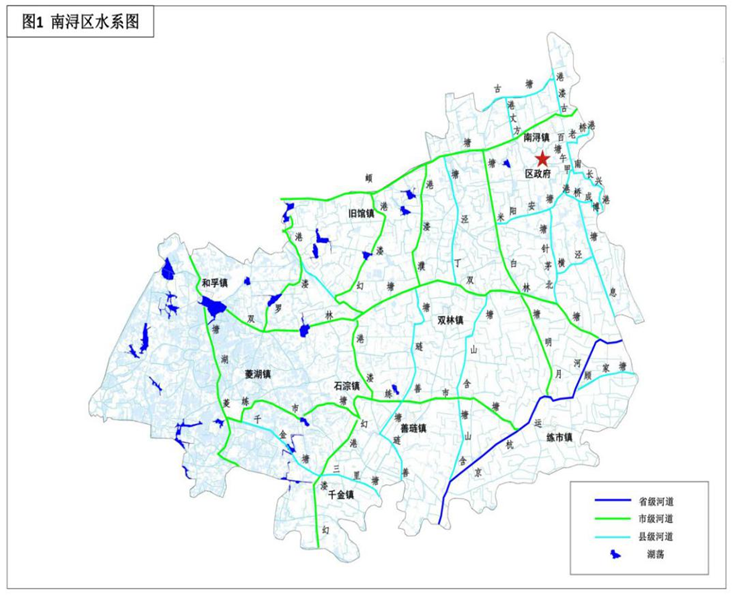 图1-1 南浔区水系图水文气候南浔区气候属北亚热带季风气候区，湿润温和，四季分明，年平均气温在15.5℃～16℃之间，1月气温最低，平均2.8℃～3.8℃；7月最高，平均28℃～28.3℃。年平均雨日142～155天，平水量在1050～1850毫米左右，平均湿度为78%左右，年平均风速为3.2米/秒左右，无霜期224～246天。年日照为45%，气候温和宜人。土地利用南浔区土地面积70224.51公顷，其中水域及水利设施用地27053.2公顷，占比38.52%；耕地14385.02公顷，占比20.48；园地8352.17公顷，占比11.89%。全区建设用地15201.5公顷，占比21.65%。社会经济2020年，南浔区地区生产总值（GDP）为467.8亿元，按户籍人口计算，人均GDP为95676元。三次产业结构比例为5.7：57.9：36.4。全区户籍人口49万人，常住人口62.5万，城市化率60.5%。水生态环境状况分析水环境状况水环境质量状况总体水质情况方面，南浔区共7个县控以上断面，其中国控断面2个，省控断面1个，市控断面2个，县控断面2个。2015~2020年间，南浔区7个县控以上断面Ⅱ~Ⅲ类断面比例为100%，满足功能要求断面比例为100%，水质保持稳定，其中2018年除菱湖断面外，其余6个断面水质均达到Ⅱ类。图1-2  2015～2020年南浔区县控以上断面水质变化情况表1-3  “水十条”目标责任书考核断面水质类别分布情况逐月断面水质情况方面，部分断面不能逐月稳定达标。2017-2020年间，南浔断面水质超Ⅲ类频次为10次，主要超标指标为溶解氧、总磷和高锰酸盐指数；双林断面超标2次，主要超标指标为溶解氧；乌镇断面超标3次，高锰酸盐指数、氨氮、总磷不能稳定达标；古溇港、和孚漾、乌镇断面分别超标3次、1次和3次；菱湖断面近两年内共超标7次，为逐月超标频次较多的县控以上断面，主要超标指标为高锰酸盐指数、总磷。突出污染指标方面，从年均浓度分析，全区市控以上断面除和孚漾外，总氮浓度未呈现下降趋势。2016~2020年，古溇港断面总氮浓度维持在1.4~1.6毫克/升，达到或接近Ⅳ类水平；2020年和孚漾断面总氮浓度为1.74毫克/升，达到Ⅴ类水平；而其余断面均为劣Ⅴ类水平。从月均浓度看，南浔和双林两个国控断面总氮月变化总体呈先上升后下降再上升的趋势，总氮峰值出现在3、4月。近年来，各断面总氮月均浓度出现劣Ⅴ类的频次减少，其中双林断面2020年两个月总氮浓度达到Ⅲ类水平。各市控以上断面总磷浓度常年维持在Ⅲ类水平，其中2018年均达到Ⅱ类水平，主要原因是2018年全区降雨量较大，在一定程度上提升了水质清洁度。从月均浓度看，断面总磷月变化总体呈平稳趋势，其中南浔断面2017年出现1次总磷超标，超标倍数为0.24；2020年乌镇断面出现2次总磷超标现象，超标倍数分别为0.5和0.1。而县控菱湖断面2019和2020年出现4次总磷超标现象，超标倍数分别为0.45、0.1、0.4和0.2。结合南浔实际，水体中总氮、总磷污染的来源主要包括生活污水、种植业和水产养殖等。农田以及植物种植区大量施用化肥、农药和除草剂，降雨后氮、磷、钾等营养物质流失，造成水体富营养化、土壤残留农药超标从而影响水环境；同时南浔区还是淡水鱼和龟鳖等的主要养殖区域，饵料的大量投放造成养殖塘的氮磷超标，从而导致河网水系的水质进一步恶化，加剧了水体富营养化；全区生活污水的截污纳管问题，特别是城中村、老旧城区和城乡结合部污水截流纳管是生活污水污染的重中之重。图1-3  南浔区市控以上断面总氮年均浓度变化情况图1-4  南浔断面2015-2020年总氮月均浓度变化情况图1-5  双林断面2015-2020年总氮月均浓度变化情况图1-6  南浔区市控以上断面总磷年均浓度变化情况图1-7 南浔断面2015-2020年总磷月均浓度变化情况图1-8 双林断面2015-2020年总磷月均浓度变化情况表1-4 南浔区地表水县控以上断面逐月水质状况水环境承载力测算，按照《水环境承载力评价方法（试行）》（环办水体函〔2020〕538号）要求，南浔区纳入承载力评价的断面包括全部国、省、市、县控断面，共计7个。根据2020年南浔区县控及以上7个断面水环境承载力评价结果，南浔区水环境承载状态为临界超载状态，南浔区水环境承载力指数为88.4%。表1-5  南浔区承载力评价断面达标率及年度达标评价结果水污染排放状况① 城镇生活处理能力方面，南浔区城镇污水处理能力总体满足需求。2020年，南浔区共有城镇污水处理厂9座，处理能力20.1万吨/日，年污水处理量5050.44万吨，平均负荷率71.26%，各污水处理厂运行负荷在54%~77%之间。其中湖州千金镇污水处理厂和南浔善琏污水处理厂运行负荷低于60%。表1-6  南浔区城镇污水处理厂运行情况统计表执行标准方面，2018年底，南浔区全部城镇污水处理厂执行《城镇污水处理厂污染物排放标准》（GB18918-2002）一级A标准。2019年1月1日实施《城镇污水处理厂主要水污染物排放标准》（DB33/2169-2018）要求新建城镇污水处理厂化学需氧量、氨氮、总氮、总磷分别达到40毫克/升、2（4）毫克/升、12（15）毫克/升、0.3毫克/升，现有城镇污水处理厂化学需氧量、氨氮、总氮、总磷分别达到30毫克/升、1.5（3）毫克/升、10（12）毫克/升、0.3毫克/升，提出了更高要求，全区污水处理厂开始启动清洁排放提标改造工作。管网建设方面，截至2020年底，南浔区已经建成610.32公里，建成区污水管道密度16.81公里/平方公里，远高于全国（9.51公里/平方公里）和浙江省（13.07公里/平方公里）平均水平。然而，根据实地调研情况情况，全区雨污不分、雨污混排的现象仍有存在，特别是老城区、老旧小区等，由于市政管网长期缺乏养护、年久失修，存在淤堵、破损、渗漏现象。根据各污水处理厂水质监测报告，2020年，南浔区城镇污水处理厂CODCr进水浓度在139.5～270.9毫克/升之间波动；BOD5进水浓度整体偏低，在调取的6座城镇污水处理厂进水水质报表中，有5座污水处理厂的进水BOD5浓度小于100毫克/升，占比83.3%。表1-7  南浔区城镇配套污水管网建设统计表表1-8  污水处理厂进水浓度信息② 农业农村畜禽养殖污染防治方面，近年来，南浔区规模化畜禽养殖场个数逐年降低，2020年规模化畜禽养殖场个数为344，其中规模化生猪养殖场21家，除南浔千金建伟养猪场、南浔云湖家庭农场和南浔等6家养殖场存栏量小于500头外，其余15家养殖场存栏量均在500头以上；养羊场120家，养鸡场203家。全区2020年畜禽粪便综合利用率99.18%（除湖州东新养殖有限公司粪污综合利用率为95.63%外，其余规模化畜禽养殖场均达到100%）。根据2017年南浔区第二次全国污染源普查数据，畜禽养殖业化学需氧量、氨氮、总氮、总磷的排放量分别为429.44吨、18.74吨、58.21吨、7.22吨。表1-9  南浔区规模化畜禽养殖场粪污综合利用率汇总表水产养殖污染防治方面，2015～2020年，南浔区淡水养殖面积持续递增，2020年淡水养殖面积为12636.4公顷，产量为185617.8吨，主要养殖种类为鲈鱼、黄颡鱼、青鱼、青虾、乌鳢、泥鳅。南浔区水产养殖尾水治理已基本实现全覆盖，工程治理、原位治理、退养面积合计187073亩。根据2017年南浔区第二次全国污染源普查数据，水产养殖业化学需氧量、氨氮、总氮、总磷的排放量分别为3220.14吨、192.03吨、459.63吨、71.11吨，其排放量分别占农业源排放量的88.23%、70.22%、43.73%、45.52%。表1-10  淡水养殖面积汇总表1-11  2020年各镇街（开发区）淡水养殖面积和产量汇总表表1-12  尾水治理面积汇总（2019年数据）种植业面源污染防治方面，2019年，化肥施用量为5010吨，单位农作物播种面积化肥施用强度为186.20千克/公顷，低于耕地施用化肥强度警戒值（225千克/公顷）；农药使用强度偏高，农药使用量为604吨，农药的使用强度为22.45千克/公顷，均高于浙江省农药使用强度（22.10千克/公顷）。根据2017年南浔区第二次全国污染源普查数据，种植业氨氮、总氮、总磷流失量分别为62.70吨、533.25吨、77.89吨，分别占农业源排放量的22.93%、50.73%和49.86%。表1-13  2017年南浔区化肥农药使用情况统计表农村生活污染防治方面，农村生活污水设施普及率相对较高，设施设计、建设、运维水平及达标率有待提高。截至2020年全区农村生活污水处理终端为1811个，总日处理量15651吨，受益总户数70775户，其中终端接户数55502户，简易设施接户数15273户。由浙江爱迪曼环保科技股份有限公司、浙江问源环保科技股份有限公司、浙江双良商达环保有限公司3家专业化运维机构负责全区农村生活污水日常运维。目前农村生活污水处理设施实现行政村全覆盖。根据南浔区农村生活污水治理设施监测评价报告数据显示，2019年南浔区农村生活污水治理设施总体达标率为82.6%。乡镇（开发区）达标率为55.9%~97.7%，最高为菱湖镇，最低为旧馆街道。20吨/日以下的治理设施达标率偏低，平均为80.5%。表1-14  2019年全区农村生活污水治理设施达标情况汇总表③ 工业工业排放量方面，根据环境统计数据，2019年南浔区共有涉水企业206家，其中205家企业废水全部进入城市污水处理厂，纳管率达到99.88%。工业源化学需氧量、氨氮、总氮和总磷排放量分别为576.76吨、15.08吨、114.84吨和2.89吨，分别占全区总排放量的16.96%、2.62%、10.78%和4.80%。污染排放行业方面，纺织业是全区最大废水排放行业，2019年全行业化学需氧量、氨氮、总氮、总磷排放量分别为391.74吨、6.81吨、89.43吨、2.31吨，分别占全区工业企业排放量的89.99%、91.90%、91.03%和93.90%。④ 航运码头根据湖州市历年统计年鉴数据，湖州市区2019年内河航道里程总计643.68公里，其中三级航道94.07公里，四级航道111.30公里，五级航道36.90公里。内河货运量由2015年的1650万吨提升至2019年的1883万吨。船舶拥有数量总体减少，但净载重吨位增加。市区船舶平均载重量为516吨，平均超过四级航道500吨的限制吨位。湖州市船舶满载吃水普遍达2.4～3.2米甚至更高，由于湖州市航道深度平均在3～4米左右，船舶行进对底泥扰动情况严重，造成水体浑浊。表1-15 湖州市区2015-2019年船舶拥有量备注：本表格数据为2015-2019年湖州市统计年鉴中市区的数据。南浔区内河航运方面工作由湖州市港航管理中心统一管理，无南浔区单独的数据⑤入河排污口设置管理情况根据2017年湖州市治水办针对《关于进一步深化提升入河排污（水）口标识工作的通知》（浙治水办发〔2017〕30号）占的入河排污（水）口自查工作数据，南浔区全部所有河道、小河、小溪及城市内河，包括农村池塘、沟渠、山塘水库、排渠等小微水体，共动态排查全域入河排污（水）口2771个，占湖州市总数的32.01%。表1-16  南浔区2018年入河排污（水）口统计在排查的入河排污（水）口中，雨污混接口49个；雨水和养殖尾水混合排放的排口数量共计20个；农田排水和养殖排水混合排放的排口数量共计30个。表1-17  南浔区入河排污（水）口混排情况统计水生态状况湿地保护南浔区湿地面积12783.72平方公顷，其中湖泊湿地733.17公顷、河流湿地5269.51公顷、人工湿地6781.04公顷。南浔现有省级湿地公园2个，分别为浙江南浔千金省级湿地公园和浙江湖州菱湖省级湿地公园。浙江南浔千金省级湿地公园土地面积52.86公顷，其中各类湿地面积共37.10公顷，湿地率为70.19%。本湿地公园共有维管束植物77科155属182种，其中国家二级重点保护野生植物1种，为野菱；共有脊椎动物23目43科81种，其中国家二级重点保护野生动物1种，即鸟类的黑翅鸢。浙江湖州菱湖省级湿地公园总面积460.86公顷，其中湿地总面积513.1 公顷，湿地率92.04%。湿地公园范围内共发现高等植物85科，265种（含人工种植植物61种），浮游植物6门60种属，共记录到鸟类80种，分属15目34科。兽类15种，隶属于5目8科。未发现本水域中有濒危保护动物，主要洄游性水生生物有刀鲚、中华绒螯蟹等。表1-18  南浔区湿地资源统计表（单位：公顷）生态保护红线划定南浔区共涉及5个生态保护红线区，面积共6.86km2，分别为和孚漾湿地保护区、横山漾生态保护区、桑基鱼塘生态保护区、菱湖省级湿地公园保护区和千金省级湿地公园保护区。河湖缓冲带利用通过卫星遥感解译，对双林塘33千米的河道进行分析，河湖缓冲带均不同程度受到农业、建筑用地侵占，其中农业用地占比49.1%，建设用地占比28.9%。南浔区东部平原水系以京杭运河为代表，生态缓冲带数量较少，被大量农业用地、建设用地侵蚀，且因属于主要航道，基本建设成为硬质驳岸，水生植物物种单一，多为芦苇、鸢尾等挺水植物，河滨带植被缩窄或消失，自然土壤、植被系统被人造道路、码头、步道等取代，生物多样性降低，水体自净能力降低。水资源状况水资源量分布2010～2019年，南浔区水资源总量呈波动态势，与降水量变化趋势基本相同；地表水和地下水资源量年际变化趋势与水资源总量基本一致。2019年，南浔区水资源总量为5.11亿立方米，人均水资源占有量为920.7立方米；其中地表水资源量为4.48亿立方米，地下水资源量为1.30亿立方米，水资源总量高于多年平均水资源总量。图1-9  2010～2019年南浔区水资源总量变化图1-10  2010～2019年南浔区年均降雨量变化水资源开发利用用水总量方面，2010~2020年，南浔区用水总量持续下降，2020年南浔区总用水量2.5429亿立方米；农业用水量占比保持最高，为63～72%，且高于浙江省和全国农业用水比重；生活用水量及比重逐年上升，2020年占比16.96%；工业用水量占比为14.36%。2020年生态环境用水量为0.0907亿立方米，占比3.57%，高于湖州市生态环境用水量比重。图1-11  2010～2020年南浔区各类型用水量变化用水效率方面，2020年，南浔区城乡人均生活用水量53.2立方米、农田灌溉亩均用水量309立方米，均高于湖州市和浙江省平均水平；万元GDP用水量为54立方米，低于湖州市和浙江省平均水平。表1-19  2010-2020年南浔区用水指标环境风险状况涉重金属企业状况根据涉重金属企业全口径调查数据，南浔区共有涉重企业3家，分别为2家电镀企业和1家电镀配套车间，许可排放量为总铬20.13公斤。危险废物产生利用处置情况南浔区有1家危险废物处置单位，为湖州南太湖资源回收利用有限公司（处置类别为废包装物），其他类别危险废物主要运往省内有资质处置单位。全区产生前十工业危险废物的企业主要有湖州南太湖环保能源有限公司、湖州盛特隆金属制品有限公司、湖州长辉电镀有限公司、浙江海力华特钢科技有限公司、湖州南浔海瑞金属材料有限公司、湖州新奥特医药化工有限公司、浙江众立不锈钢管股份有限公司、湖州金久电镀有限公司、湖州银都铝业有限公司、浙江久立特材科技股份有限公司等8家企业，所产生的危废物委托有资质的单位集中安全处置。表1-20  2019年主要危险废物产生企业（前十位）全区社区卫生服务站、村卫生室、个体诊所、社会医疗机构等各小型医疗机构按照“小箱进大箱”的要求，其医疗废物全部纳入属地镇卫生院，所有医疗固体废物均由湖州星鸿处置固体废物综合利用有限公司集中无害化处置，未发生过医疗固体废物流失事件。2017-2019年全区分别产生医疗废物205.004吨、268.714吨、370.879吨，集中无害化处置205.004吨、268.714吨、370.879吨，无害化处置率为100%。成效经验南浔区认真贯彻落实省、市决策部署，持续推进“五水共治”和碧水行动，治出了水环境新形象。近年来，全区4个行政交界出境断面和7个县控以上地表水监测断面水质均达到Ⅲ类以上，达标率100%。2018年、2019年、2020年连续三年获得了省“五水共治”（河长制）工作优秀县（市、区）“大禹鼎”称号。一是小微水体整治工作深入，剿灭劣Ⅴ类小微水体1253个，在全市率先提出并落实小微水体河长制网格化管理，把治水剿劣与美丽乡村扩面提质等工作有机结合，把原来的一个个污水潭、一条条臭水沟，治理成一个个小公园、一条条风景河，变“小微污点”为“小微景点”，人民群众治水剿劣的受益面和获得感日益提升，获评全省剿灭劣Ⅴ类水工作突出贡献集体。二是全力建设“五化”美丽幸福河（湖），2016年以来累计完成河道生态治理376公里，完成河道清淤1317万方；累计创建生态示范河道300条，打造了和孚漾、报恩漾、陈家漾等一批特色文化鲜明的美丽湖漾，在全国率先制定幸福河湖地方标准规范。三是大力推进污水治理能力建设，全区共有污水处理厂9座，总处理规模约20.1万吨/日，建成城镇市政污水管网484.26公里，建成农村生活污水处理终端1811个。四是全域推进“污水零直排区”建设，累计完成“污水零直排”生活小区251个、工业集聚区10个、餐饮集中区31个，镇（街）10个，实现全域创建。全面实施企业排污管道明管化改造、企业“阳光排污口”建设及刷卡排污等工作。五是创新水质监测新模式，联合桐乡市建立全省首个跨地市交界区域水环境联治联席工作机制。率先实行跨镇（开发区）河流交接断面水质监测，全区水质得到明显改善。形势挑战以习近平新时代中国特色社会主义思想为指导，“尊重自然、顺应自然、保护自然，节约优先、保护优先、自然恢复”成为“十四五”水生态环境保护的新旋律。重点流域水生态保护“十四五”规划提出“有河有水，有鱼有草，人水和谐”，探索推行水环境、水资源、水生态、水安全、水文化“五水”统筹管理，为南浔区“十四五”水生态环境保护工作明确了方向。“十四五”时期是南浔区从全面建成小康社会向基本实现现代化迈进的关键时期，是重塑“水晶晶南浔”，全面深化改革、高质量赶超发展的重要时期，环保要有新助力，不断夯实水生态底色。南浔区为平原河网地区，经过“十三五”时期建设，治水工作取得很大的成绩，但是仍然存在一些薄弱环节，地表水生态环境质量保持与改善面临较大压力。全区水生态环境突出问题主要为：一是北部近太湖区域水系主要问题为蓝藻暴发、船舶航运污染，頔塘等主要河流水体浑浊、发绿；南部双林塘、京杭运河水系主要受航运污染、城镇污染及农业农村污染，主要体现在航运扰动导致水体浑浊。二是截污纳管基础薄弱。部分乡镇管网改造不完善，雨污分流不彻底，特别是老城区、老旧小区等，由于市政管网长期缺乏养护、年久失修，存在淤堵、破损、渗漏现象。三是农业面源污染大。大量施用化肥、农药和除草剂，降雨后氮、磷、钾等营养物质流失，造成水体富营养化；水产养殖尾水处理多采用“三池两坝”治理设施，但存在部分设施建设不规范、运行管理不到位等问题。四是河道自净能力尚未恢复，水生态修复能力有待加强。河道清淤工程并不彻底，底泥内源污染影响河网水系的水健康和水安全。全区河网密布却水系连通性较差，水体流速较小，存在一定数量的断头河及死水区域；五是河湖岸线管控不足，部分岸线存在农田、码头、建设项目侵占情况。二、总体要求指导思想以习近平新时代中国特色社会主义思想为指引，全面贯彻落实党中央、国务院和省委、省政府决策部署，坚持以人民为中心，坚持绿水青山就是金山银山，深刻理解“山水林田湖草是生命共同体”科学内涵，坚持问题导向与目标导向，以改善水生态环境质量为核心，污染减排和生态扩容两手发力，统筹水环境、水生态，水资源、水安全、水文化，创新机制体制，“一河一策”精准施治，着力解决群众身边的突出问题，持续改善水生态环境，提升人民群众获得感、幸福感，重塑“水晶晶南浔”，为高水平建设社会主义现代化共同富裕示范样本夯实水生态环境基础。基本原则（1）统筹谋划，系统治水统筹考虑水环境、水生态、水资源、水安全、水文化和岸线等多方面的有机联系，从生态系统整体性和流域系统性出发，不断强化上下游、左右岸、干支流协同治理。尊重自然、保护优先、整体推进、重点突破，进一步推动治水从分散治理向系统治理转变。（2）问题导向，精准治水坚持问题导向，加强涉水问题分析研判，抓住问题根源及变化趋势，以群众身边的突出水生态环境问题为重点，因地制宜，精准施策，防止“一刀切”，实现标本兼治，进一步推动治水从经验治理向精准治理转变。（3）分区管控，因河施策按照水系特征、汇水范围，分长頔塘、京杭运河、东苕溪三条主要河流汇水范围，制定一河一策管控措施。东部京杭运河、頔塘水网地区突出联防联控。（4）水旅融合、推动转化保护水生态、挖掘水文化、发展水经济，加强与产业布局、经济建设、全域旅游等的统筹协调和有机衔接，进一步推动水生态价值产品实现。规划目标通过“治（水环境整治）、修（水生态修复）、保（水资源保障）、防（环境安全风险防范）、建（水文化、水制度建设）”五大行动，以“百漾千河”工程为抓手，持续改善全区水生态环境质量，提升人民群众获得感、幸福感，重塑“水晶晶”南浔。到2025年，全区水环境质量稳定改善，县控以上断面达到或优于III类水比例稳定达到100%，黑臭水体实现“长制久清”，整体提升京杭运河水体水质；全面落实生态流量底线要求，实施水生态健康评价和生态修复，修复河湖生态缓冲带长度不小于36km，湿地恢复（建设）面积不少于30km2，打造10个精品“美丽河湖”。土著鱼类逐步恢复，水生生物多样性不断提高，生态系统稳定性明显增强。太湖蓝藻对城市水体影响得到有效控制，重点河流水体透明度整体提升，实现“人水和谐”。到2035年，全区水生态环境质量稳定优良，形成人与自然和谐共生的现代化水生态环境治理体系，全境重点河湖水生态系统状况基本健康，实现“水清、岸绿、景靓的“水晶晶”南浔的美好愿景。表2-1  南浔区水生态环境保护“十四五”规划指标规划任务强化水污染防治1、强化入河排污口监督管理开展入河排污口排查溯源。充分发挥各类遥感监测、水面航测、水下探测、管线排查等高科技技术手段的优势，按照“有口皆查、应查尽查”要求，组织开展深入排查，摸清掌握各类入河排污口的分布及数量、污水排放特征和去向、排污单位基本情况等信息，建立入河排污口台账。实施排污口分类整治。按照“取缔一批、合并一批、规范一批”的要求，实施分类整治。依法依规取缔生态保护红线内设置的排污口和不符合水功能区划等其他相关规划要求设置的排污口，对上述区域划定前已经存在、暂时难以迁建的排污口，制定实施整治措施，确保水生态环境安全。城镇污水收集管网覆盖范围内的排污口强化截污纳管和集中处理。清理存在私搭乱接、借道排污等情况的排污口，整治雨污混接、农雨混接的入河排污口。对存在布局不合理、设施老化破损、排水不畅、检修维护难等问题的排污口和排污管线，应针对性地采取调整排污口位置、排污管线走向、更新维护设施、设置必要的检查井等措施进行整治。规范设置排污口标志牌，便于现场监测和监督检查。严格排污口监督管理。充分考虑排污口布局和管控要求，加强规划引领，严格落实相关法律法规关于排污口设置的规定，明确禁止设置、限制设置的具体范围。将排污口设置规定落实情况作为规划环评重要内容，严格审核把关，源头防止无序设置。经排查确认的排污口应按管理要求建立“一口一档一手续”、“一口一牌一标准”；实现审核、备案、退出制度，标牌设置应符合标准。排查的排污口均纳入湖州市治水智慧平台进行统一管理，实施动态更新。强化行业主管部门的监管职责，监督排污单位做好相关排污口整治和日常管理工作。压实好河湖长责任，落实到日常巡河工作。加大排污口环境执法力度。2、全面提升城镇污染治理持续推进城镇生活小区“污水零直排区”建设。结合美丽城镇、老旧小区建设等载体，严格按照《污水零直排建设与管理规范》（浙江省湖州市地方标准DB3305）建设标准，开展建成区的住宅区块雨污分流改造，做到“能分则分、难分必截”，对前期采用截流井建设的小区必须通过雨污分流纳管改造；深化城镇“污水零直排区”建设，加强对已完成“污水零直排区”建设区域的提升与巩固，对三年内已建成的中心城区、中心镇区等“污水零直排区”开展“回头看”，查漏补缺，落实巩固提升项目。全面开展市政管网排查、修复、改造工作，修复改造混接错节、淤积堵塞、破损渗漏等问题管网。到2025年，新改建污水管网100公里及污水提升泵站1座。推进城镇污水厂提质增效改造。提升城镇污水处理能力，新建南浔开发区污水处理厂，扩建湖州南浔和孚污水处理有限公司、湖州浙环污水处理有限公司和湖州环谐污水处理有限公司。落实《关于推进城镇污水处理厂清洁排放标准技术改造的指导意见》，推进城镇生活污水处理厂清洁化改造。到2022年，全面完成城镇生活污水处理厂清洁化改造；到2025年，新增污水处理能力6.95万吨。构建“污水零直排区”数字化管理系统。建立健全管网档案管理和运行维护等长效管理制度体系，建立常态化的污水管网排查机制，保障“污水零直排区”建设成效。控制初期雨水污染。借助海绵城市建设加强初期雨水处理，探索开展雨水治理，因地制宜提出初期雨水截留纳管、初期雨水处理设施建设等任务。3、持续推进工业污染防治加强项目准入管控与清洁化改造。落实“三线一单”生态环境分区管控，严格涉水项目生态环境准入。注重运用市场化、法治化手段，依法依规淘汰落后产能和过剩产能。持续推行清洁生产，强化纺织、化纤、化工、金属制品等传统行业绿色化技术改造。全面出清有关法律法规和国家、省产业政策明令淘汰的落后产能。狠抓涉水行业整治。开展喷水织机行业整治提升，严格实施总量控制管理，原则上不再单独新批喷水织机项目，在不新增排污前提下按照“整合集聚一批、整治提升一批、关停淘汰一批”实施产能集聚。深化印染行业整治，推进印染企业搬迁集聚。巩固化工、电镀等重点行业企业整治成效，建立长效管理机制。巩固提升工业园区“污水零直排区”建设。持续推动企业搬迁入园。工业企业加强厂区初期雨水、事故污水收集处理，加强园区企业纳管废水监测，强化企业特征污染物监测，严厉查处超标、超量排放或偷排工业废水等影响城镇污水处理厂安全稳定运行的行为。继续推进重污染工业企业明管化改造，加强菱湖镇、和孚镇等工业园区管网改造，开展排污口规范化建设和智慧化监管。以南浔菱湖化工园区为试点，开发园区水环境管理一键式平台。运用智能传感、AI视频监控、云计算等高新技术，实时采集污染源监测、管网排水状况监测、重点入河排水口监测监控等信息，掌握园区各企业雨水、污水排放状况，打造工业园区“污水零直排”的“智”“治”“制”管控模式。4、强化农业农村污染防治提升农村生活污染治理水平。实施农村生活污水治理“强基增效双提标”行动，高标准推进农村生活污水治理，全面推进处理设施建设改造和标准化运维，选取与污水处理规模和排水特征相适应的污水处理工艺，推进终端-管网一体化运营。加强农村生活污水处理设施排水监测监控。到2025年，新建、改造处理设施563座，农村生活污水处理设施行政村覆盖率达到100%，达标排放率达到95%。强化水产养殖尾水治理设施长效运行监管。以渔业养殖健康示范创建为抓手，以加州鲈、黄颡鱼、青虾等主导特色品种为重点，推行绿色养殖、生态防控、精准用药和统筹监管，建设一批减量用药示范点，采取设施改造、调水改底、幼杂鱼替代、尾水治理、以渔净水等生态减药技术，因地制宜示范推广稻渔综合种养、池塘内循环推水养殖、多营养层次养殖等生态养殖模式，有效健全管理制度和标准，全面提高行业管理规范化水平。聚力推进渔业设施化和机械化，实施水产养殖“机器换人”。全力推进尾水治理长效机制和实效机制构建，探索推广尾水治理“塘长制”模式。严格按照《湖州市淡水池塘养殖尾水排放要求》，规范建设规模化水产养殖排污口，加强对水产养殖集中区域和集中排放期的尾水监测与评估。提高畜禽养殖废弃物资源化利用水平。以标准化、绿色化、规模化、循环化、数字化、基地化“六化”为引领，加快建设一批农牧紧密对接的畜禽养殖标准化示范场和美丽牧场，引导推动畜牧业高质量发展。支持大型养殖场废水纳管排放。重点强化粪污收运还田体系建设，因地制宜选择粪污肥料化、燃料化、基质化等资源化利用模式，完善粪污存储、运输和还田设施建设。开展养殖场排污口定期监测，确保处理设施正常运转和稳定达标排放。指导规模以下养殖场户建设粪污存储、还田设施，鼓励在养殖密集区域建立粪污集中处理中心，推行第三方治理运作模式。到2025年，全区畜禽粪污资源化利用和无害化处理率达到99%以上，规模养殖场粪污处理设施装备配套率保持100%。 严格控制农业面源污染。强化农业面源污染防控标准化体系建设，执行测土配方、控药减肥等技术规范。深化“肥药两制”改革，推行化肥农药实名制购买和定额制施用，推广水肥一体化、种肥同播、机械施肥等高效施肥技术，加快技术集成与推广应用，保持水稻等主要农作物化肥施用量零增长。实施绿色农业行动，推进综合种养、农作物病虫害绿色防控和农业废弃物资源化利用。到2025年，全区单位播种面积农药使用强度控制在0.17千克/亩。加强农田氮磷拦截生态系统建设。推进农田尾水“零排放”，充分利用现有沟、塘、窖等，建设生态沟渠、地表径流集蓄与再利用设施，有效拦截和消纳农田退水和农村生活污水中各类有机污染物，净化农田退水及地表径流构建“源头减量-循环利用-过程拦截-末端治理”系统治理体系。加强灌溉水质监测与管理，严禁用未经处理的工业和城市污水灌溉农田。5、加强船舶码头污染防治加强码头污水垃圾收集转运设施建设与运营监管。健全航道岸线污水垃圾收集转运体系，推行船舶污染物集中接收转运和小型船舶“船上储存、交岸处置”为主的治理模式。推进污水、垃圾收集转运装置建设，重点排查并规范京杭运河沿线企业自用码头。建立码头台账，不定期抽查抽测污水、垃圾收集转运和排放情况。规范港口码头雨污分流建设。排查整治京杭运河等航道沿线临时堆场、散货码头、砂石码头等雨污分流情况，实施清单化管理。推行码头现代化建设，严格排查物料散货沿岸散堆现象，强化扬尘管控，杜绝船舶装卸过程中的物料撒漏现象。强化船舶污染依法治理与监管教育。严格执行《船舶水污染物排放控制标准》，推进不达标船舶升级改造。持续推进船舶污水柜安装，推进液化天然气、电能等清洁能源或新能源使用。开展船主污水垃圾收集转运培训及宣传教育。完善船舶注册登记台账，扎实做好长江经济带船舶水污染物联合监管与服务信息系统推广应用。强化航道限速、限载及污水垃圾倾倒行为监管。各航道严格控制航行船舶等级，对过往货船实行严格监控，严禁船舶超载、超航区、超航线航行。提升重点航道“智慧港航”覆盖度，强化航道限速管控和执法监管。推进水生态修复1、强化河湖岸线保护修复严格河湖生态空间管控。建立完善河湖空间管理制度，推行河湖水域岸线规划刚性约束、河湖健康评价、河湖水域常态化监管、涉河项目批后监管等制度。严格大运河岸线生态空间准入，实行空间准入负面清单管理制度，严格控制大运河沿线景区景点、历史文化名镇名村和传统村落、特色小镇等周边生态空间占用。严格河湖水域保护，禁止非法侵占河湖水域。科学划定河湖管理范围，在完成河湖水域调查的基础上，加快完成重要河湖岸线保护与利用规划编制，科学划分功能分区。深化河湖库保护数字化建设，强化水域岸线监管。到2025年，水域面积率达到13.52%。实施生态缓冲带划定和保护修复。开展河湖岸线保护与利用现状调查评估，优先将河湖生态缓冲带纳入岸线保护区和保留区。参照浙江省河流、湖泊生态缓冲带划分与生态修复技术指南，保护生态缓冲带现有林地、草地、滩地，因地制宜实施生态修复措施。城镇、农业面源突出区域实施多梯度生态缓冲带。以省控以上断面所在水体为重点开展生态缓冲带建设，重点建设南浔经济开发区北部及菱湖镇片区、善琏镇片区、南浔镇片区生态缓冲带。每三至五年开展一次缓冲带生态状况监测与评估。到2025年，建设、修复河湖生态缓冲带不少于36公里。2、推进湿地生态系统恢复实施湿地面积总量管控。严管建设开发侵占自然湿地，保证湿地生态系统完整性。在符合国土空间规划的前提下，采取湿地封育保护、退耕还湿、湿地生态补水、生物栖息地恢复与重建等恢复重点湖库、河流沿岸湿地面积，恢复湿地生态功能，保护原生特色湿地景观。加强湿地生态系统分级管控。对重要湿地和一般湿地实行分级管控，系统保护湿地景观及野生动植物物种，维护湿地生态系统生物多样性。3、恢复河湖水下生态系统大力恢复水生植被。因地制宜培育与恢复河湖沉水植物、挺水植物、浮水植物，着力提升马来眼子菜、金鱼藻等土著水生植物数量，恢复水生植物多样性和覆盖度。重点开展南浔经济开发区北部、南浔古镇片区、双林古镇片区水系等水生植被修复。加强生物多样性保护。以和孚漾为试点，开展平原水乡水生生物多样性调查，进一步探索水生生物多样性现状、存在的问题及保护措施。加强对生物多样性维护类保护红线区域的管理，严格落实负面清单管控，进一步减轻生态系统受到的来自城镇化和工业化的压力，减缓生物多样性丧失，为生物多样性维护和稳定创造条件。建立多部门、跨区域协调联动的水生生物资源保护机制，实现数据共享，构建生物多样性监测、评估和决策支持系统。推进水葫芦、福寿螺等水生态外来入侵物种综合治理，科学开展增殖放流。深化水资源保障1、完善生态水量保障体系建立生态水量目标及达标考核机制。制定重点河流生态水量目标，明确考核断面。制定生态水量考核要求与考核办法，提升生态流量监测能力，健全生态流量保障机制，定期开展生态流量监测。加强河湖水系连通。按照“三洁、四点、五性”的要求，全面构建河湖自然连通的水网格局。持续开展河网水系综合治理，重点实施南浔古镇水系连通，推进嘉业河、草荡漾、金象湖等水系河道疏浚工程，增强平原地区水体流动，提高水体自净能力和水环境承载力。开展南浔区活水畅流研究，启动全区大循环、城区中循环、农村圩区小循环的活水体系建设。2、提高再生水利用水平提高再生水利用水平。加快推进污水处理厂尾水再生利用设施建设和工业再生水利用，鼓励污水处理厂高质量尾水作为生态补水，推进人工湿地水质净化工程和再生水调蓄设施建设任务，构建“截、蓄、导、用”并举的区域再生水循环利用体系。推动非常规水纳入水资源统一配置，鼓励河道微污染水体进一步改善后作为生态、生产、生活补充用水，纳入水资源调配管理体系。3、推进全域节水实施南浔区节水行动。推进“六大行动”，开展“五项改革”，完善“三大保障”，通过标杆引领和宣传教育，增强全社会节水意识，促进用水方式由粗放向节约集约转变，争创实施国家节水行动的标杆县域，到2025年，全区用水总量控制在3.9亿立方米，万元地区生产总值用水量、万元工业增加值用水量较2020年分别下降10%和10%以上。实施工业节水改造，推行水循环梯级利用。推进农业节水增效，推广管灌、喷灌、薄露灌溉等高效节水灌溉和水肥一体化灌溉技术，推进中型灌区节水改造，因地制宜优化调整农业种植结构。推进规模化畜禽、水产养殖场节水改造，推广节水型饲喂装置、机械干清粪等技术和稻鱼综合种养、池塘内循环跑道养鱼等模式。逐步规范种植和养殖生产取水用水和计量监测，到2025年，农田灌溉水有效利用系数提高到0.62以上。加强水环境风险防控1、加强风险评估预警加强环境风险调查评估。开展全区环境风险评估，编制风险源清单。以电镀、金属加工、化工等涉重金属和危险废物重点企业、工业集聚区及污水处理厂为重点，开展受纳水体底泥重金属等有毒有害污染物或持久性有机污染物风险调查评估。到2025年，建立全区累积性风险基础数据库。强化环境风险预警。强化重点排污单位风险防范措施落实情况监督检查，加强排放有毒有害污染物的企事业单位信息公开和环境风险预警体系建设。将涉环境风险物质运输载具和运输道路纳入环境风险源清单，提升风险源企业、运载车辆及船舶风险事故防范能力，加装运输工具卫星定位系统，登记报备运输路线及运输时段，加严运输人员资质要求和应急培训。2、强化风险应急处置提升环境应急处置能力。健全政府、企业和跨区域突发环境事件应急预案体系，加强应急演练，杜绝重、特大突发环境事件发生。加强环境应急处置规范化建设，探索建立环境应急专员制度，推进应急物资储备体系与专业化应急救援队伍建设。强化区域、企业环境应急演练和考核，开展“检验性拉练”演习。健全环境应急管理指挥体系，加强应急、公安、消防、水利、交通运输、城市建设、生态环境等部门间的应急联动，推进跨行政区域、跨流域上下游环境应急联动机制建设，提高信息互通、资源共享和协同处置能力。丰富治水文化内涵1、培育、宣传治水文化。开展治水物质与非物质文化挖掘整理与研究保护，研究河湖水系变迁规律，汲取传统治水智慧经验，传承河湖管理保护技术，实现传统水文化创造性转化和创新性发展。开展治水系列宣传教育，推进水文化宣传教育进机关、进乡村、进社区、进学校、进企业、进家庭，倡导绿色生活新风尚，推进公民爱水行为自我规范，践行绿色发展新理念，参与水生态环境保护公益活动，构建全民爱水节水护水行动体系。培育运河文化、桑基鱼塘等南浔特色的水生态文化，推动生态文化基地建设。2、推进水生态产品价值实现。开发利用好南浔水域的独特资源，提高水资源转化“含金量”，深化内河水运、滨水旅游、智慧水产，形成绿水青山就是金山银山平原水乡转化典范。依托江蒋漾、沈庄漾、褚家漾等优美水生态环境，布局建设一批生态化、科技型、开放式的“众创苗圃”。加强桑基鱼塘、太湖溇港、大运河三大世界级文化遗产的科学保护和活态传承，推动生态文化基地建设。开发以“水”为特色的水生态文化系列产品，以“水晶晶的南浔”为形象定位，以高质量、竞争力、现代化为主线，通过深度融合各镇特色、挖掘人文和生态资源、整合水土资源和人力资源等，统筹乡村产业振兴、谋划重点产业布局，打造具有历史积淀和文化底蕴的南浔“水”品牌，逐步开展南浔小镇等10个乐水小镇、息塘村等50个水美乡村建设，再现“水晶晶南浔”诗韵，创新“水乡古镇”特色。主要河流保护方案根据国家流域空间管控体系，对北部頔塘水网、东部京杭运河和东苕溪等主要河流水系，按照分区管控要求，精准识别各区域水生态环境保护具体问题成因，统筹协调河流上下游、左右岸管理要求，分解规划目标，科学落实各水体保护规划任务和项目工程。表4-1南浔区分区管控目标表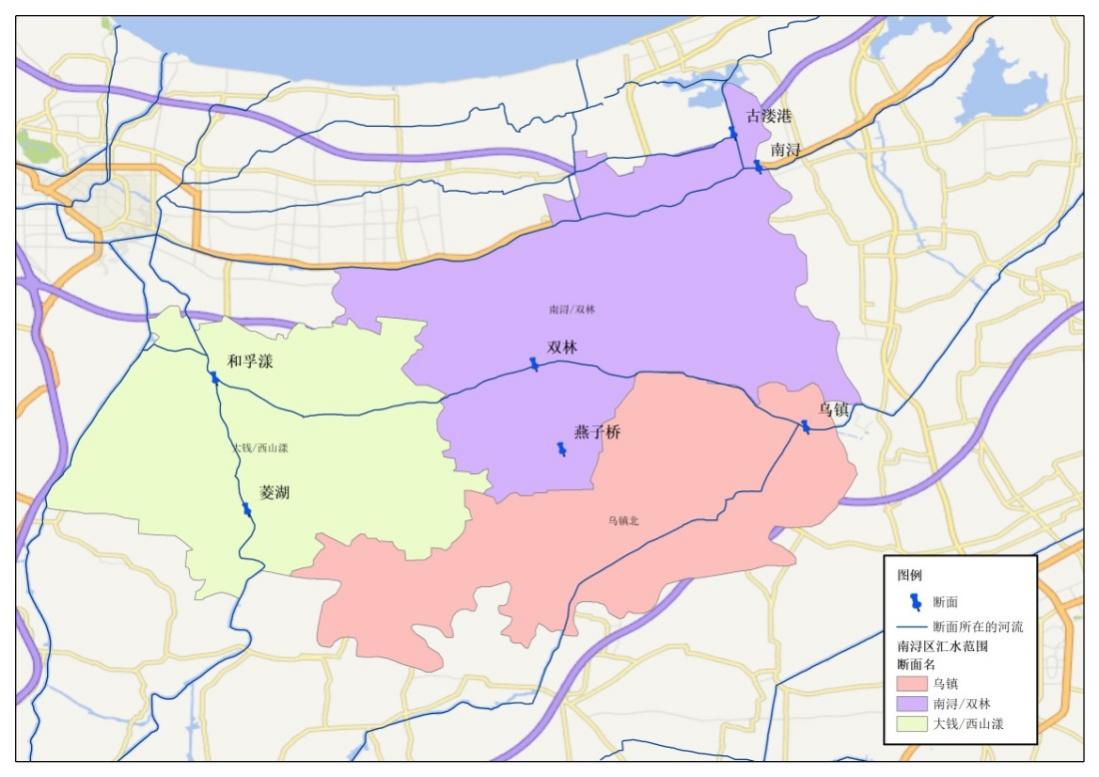 图4-1 南浔区汇水范围图頔塘南浔/双林断面汇水范围涉及南浔镇、双林镇、旧馆街道三个镇，共有南浔、双林2个国控断面、古溇港省控断面和燕子桥县控断面。“十三五”期间，南浔/双林断面汇水范围主要问题为南浔、古溇港断面总磷、高锰酸盐指数、化学需氧量不稳定达标；頔塘及支流水体透明度低。成因包括：一是阳安塘、东市河沿线雨污混排问题严重，南浔镇等管网不健全；二是水产养殖尾水治理设施运行管理不到位；三是頔塘航运底泥扰动严重，连通水系水生态自然恢复能力差。“十四五”期间，南浔/双林断面汇水范围主要任务为实施湖州双林水质净化有限公司清洁排放提标改造，新建南浔开发区污水处理厂，新建湖浔大道市政管网。强化航道船舶码头污水治理及限速超载执法监管。实施南浔古镇水环境综合提升项目，完成内河水系清淤、水系连通和水生态修复。实施南浔经济发开区北部水生态功能提升示范工程和南浔古镇、双林古镇水环境提升工程。到2025年，南浔、双林断面水质保持Ⅲ类，金鱼漾湿地面积恢复0.3平方公里。京杭运河乌镇断面为交接断面，断面汇水范围内涉及南浔区为练市镇、善琏镇。“十三五”期间，乌镇断面汇水范围主要问题为乌镇断面高锰酸盐指数、氨氮、总磷不能稳定达标，从练市镇和善琏镇京杭运河水域巡航监测报告分析，京杭运河总氮和总磷污染情况相对较严重，京杭运河水体透明度低。成因包括：一是善琏镇农业面源污染相对较重，水产养殖尾水未经有效处理排入机埠；二是航道沿线码头和船舶污水收集处理不完善，航运对底泥扰动严重；三是乡镇截污纳管基础薄弱，管网改造不完善，雨污分流不彻底现象普遍存在；四是京杭运河航道建设侵占生态缓冲带。京杭运河是长三角水上高速航道网的重要组成部分，同时承载着现代化高效航运和大运河历史文化的功能。“十四五”期间，京杭运河以污染治理和生态修复为主，提升污水治理能力，强化航运管理，大力推进生态缓冲带生态修复，保障运河带“水清景美”。实施湖州湖州光正水质净化有限公司、湖州环谐污水处理有限公司清洁排放改造，新增污水处理能力2万吨/日。修复京杭运河受侵占生态缓冲带，善琏镇片区等实施水生态修复和生态缓冲带修复。东苕溪大钱断面位于吴兴区，汇水范围内涉及南浔区域主要为和孚镇、菱湖镇、石淙镇3个镇，面积约327平方公里，南浔区域内主要有和孚和菱湖两个断面。“十三五”期间，菱湖断面溶解氧、总磷、高锰酸盐指数逐月持续超标。成因包括：一是污水处理能力不足，湖州南浔和孚污水处理有限公司未实施清洁排放标准，菱湖镇、石淙镇管网漏损；二是菱湖镇、和孚镇等水产养殖尾水处理不到位；三是河湖水生态受损。“十四五”期间，大钱/西山漾断面汇水范围主要任务为实施湖州南浔和孚污水处理有限公司清洁排放提标改造，提升污水处理能力。规范化建设菱湖镇、和孚镇等规模以下水产养殖尾水处理设施，强化尾水水质监管，石淙镇等建设氮磷生态拦截沟。菱湖镇片区实施生态缓冲带建设和水生态修复。实施菱湖、和孚重兆化工园区污水零直排区建设以及印染企业和喷水织机企业的整治提升工作。重点工程“十四五”期间，按照问题导向、目标导向原则，聚焦全域水生态环境自然恢复能力的持续提升，提出和实施水环境治理类、水生态修复类、水资源保护类、风险防范类和水生态产品等五大类20项工程，共计投资68.8445亿元。水环境治理类工程项目共计投资29.684亿元，主要包括城镇污水处理及管网建设、农业农村污染防治、工业污染防治等；水生态修复类工程项目共计投资38.3605亿元，主要包括河湖生态缓冲带修复、河湖水生植被恢复等；水资源保护类工程项目共计投资0.2亿元，主要为再生水循环利用项目；风险防控类工程项目共计投资0.01亿元，主要为监测能力提升项目和污水零直排数字监管平台。水生态产品打造工程项目共计投资0.5亿元，主要为产业特色河网建设工程。具体项目内容详见附表二。表5-1 南浔区“十四五”水生态环境保护规划重点项目及投资估算保障措施	加强组织领导严格落实“党政同责、一岗双责”要求，坚持“辖区管理、属地负责”原则，加强规划实施的组织领导。政府对本辖区的生态环境质量负总责，分解落实规划目标和任务，做到责任到位、措施到位、工作到位，确保规划目标顺利实现。建立事权清晰、分工明确、行为规范、运转协调的规划协作机制，明确各部门职责分工，强化指导、协调及监督，确保规划顺利实施。以严格考核问责倒逼责任落实，切实将规划实施抓实、抓细、抓到位，以高质量的问题整改促进环保工作水平提升。严格执行国家工程建设质量管理规定，加强项目前期准备、实施、竣工验收、项目后评估全过程管理，确保项目工程质量。	推动联防联控增强长三角区域一体化发展合作交流，协同推动太湖流域水生态环境高质量发展。推动形成环太湖城市联防联控机制，助推长三角地区三省一市合力治太局面，流域层面开展太湖流域统筹谋划，精准施策、协同治理。推动建设长三角一体化太湖蓝藻监测监控、预警预报、指挥调度信息平台，强化区域间水生态环境保护、预警与蓝藻防控信息共享和联动，助推形成区域协同的常态化、高质量信息公开制度。	完善资金保障建立环保项目储备库，加大各级政府对生态修复、污染治理、风险管控等重点工作的财政投入力度，积极争取财政竞争性分配资金。建立多元化投入机制，健全生态补偿机制，多渠道筹集资金。鼓励社会资本以市场化方式设立环境保护基金，创新环保项目市场融资，加大税收、信贷、价格政策支持力度，推进生态治理市场化，营造有利于水生态环境修复治理行业发展的政策环境，吸引社会各方参与生态环境保护建设。注重科研支撑发挥高等院校、科研机构、先进企业和行业协会各方力量作用，加强产学研用协同创新，推动环保新技术、新产业、新业态蓬勃发展。建立水生态环境治理专家合作机制，强化各层面专业技术交流，加强专业技术人才引进，提高水生态环境保护修复决策与实施的科学性、合理性、可行性。强化企业创新主体作用，引导企业开展技术创新和转型升级。加强各类科技专项成果的提炼、推广和应用。强化监督管理加强水生态环境监督管理、执法队伍及装备能力建设，提升环境监察标准化、智能化建设水平。大力推动水生态环境保护与水质监测大数据和物联网应用，建立水环境综合治理监管平台，强化智能监测与智慧执法的联动能力。加强规划实施检查监督和年度考核，建立规划实施评估考核机制，对规划确定的目标指标、主要任务和重大工程落实情况进行及时评估总结。开展中期评估和终期考核，并对评估考核结果进行通报，并向社会公开。规划实施进展成效和考核结果作为对党政领导班子和领导干部综合考核评价的重要依据。全面抓好中央、省环保督察问题整改落实，切实加大环境保护监督执法力度，依法严厉打击环境保护违法违规行为。持续推进实施环境保护司法联动机制，深化民事环保公益诉讼制度。深化公众参与落实政务公开制度，依法定期向社会公布规划实施进展信息，推进企业环境信息披露，切实维护公众对水资源与生态环境保护的知情权、参与权和监督权。建立规划实施公众反馈和监督机制，完善公众对话沟通平台，拓宽公众参与渠道，充分发挥公众和新闻媒体等社会力量的监督作用。强化环保志愿者作用，引导规范生态环保非政府公益组织发展。深化“生态绿币”奖励机制建设，横向扩大奖励范围和覆盖地域，纵向拓展绿币捐赠、实物兑换的社会化参与深度。加强桑基鱼塘等水文化载体保护。进一步强化全民责任意识、法治意识、社会责任意识，加大规划实施成效宣传力度，营造全社会共同关注与监督生态环境保护的良好氛围附表一  规划工程项目及投资表附表二 水环境状况调查表断面逐月水质数据表单位：mg/L，pH无量纲附图1  南浔区断面-入河排污口-污染源溯源示意图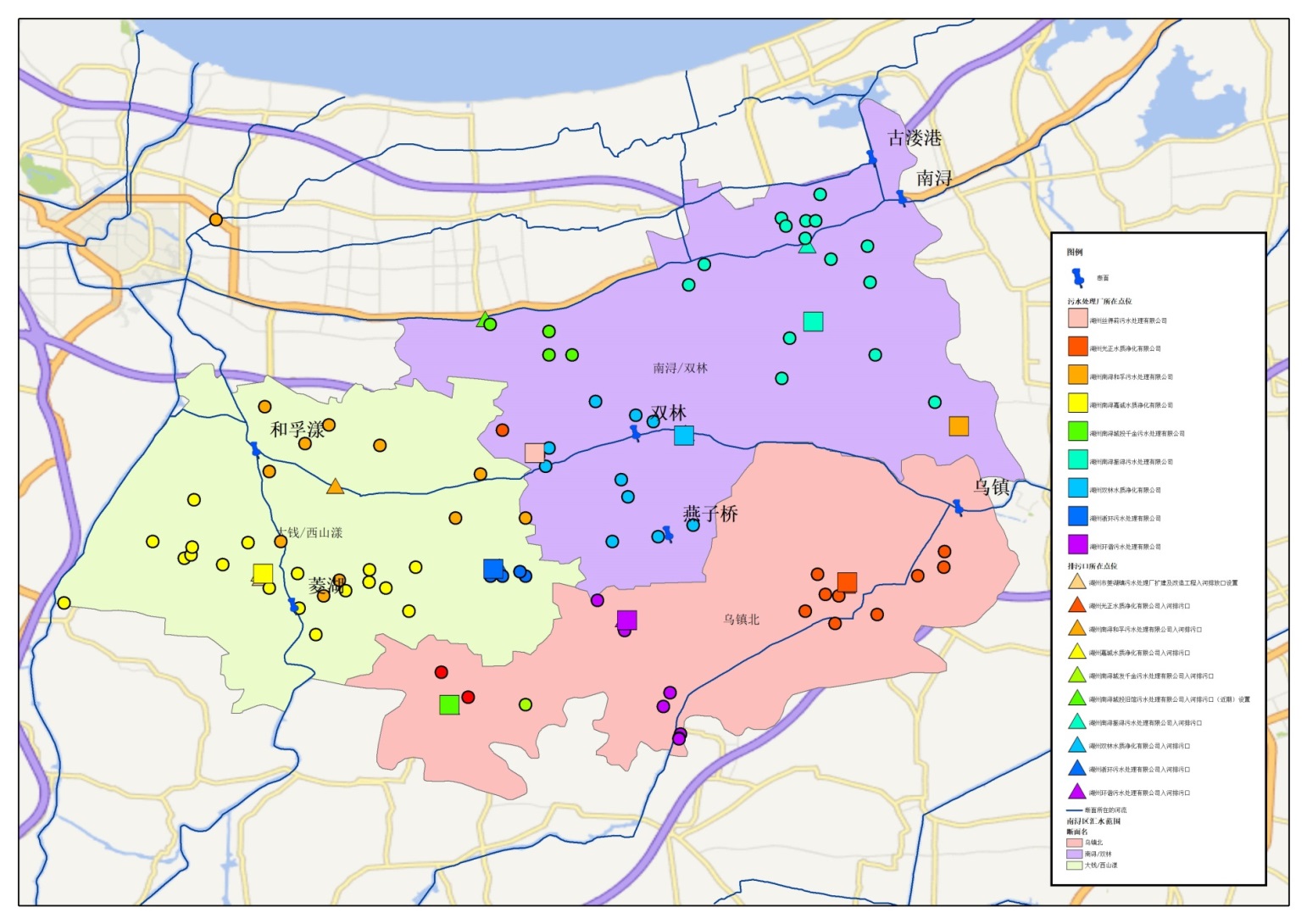 河道类型长度(km)条数正常水位水面面积（km2）正常水位蓄水量(万m3)水域面积（km2）水域容积(万m3)市级河道2632315.16338819.806137区级河道199439.60196112.203744镇级河道67536617.71285622.136523镇以下级河道981181619.55267025.126734合 计2118224862.021087579.2523138湖漾类型数量（处）正常水位水面面积（km2）正常水位蓄水量(万m3)水域面积（km2）水域容积(万m3)重点小型湖泊11.293971.31632小型湖泊42.285362.36961池塘型漾塘6108.8151110.373270.8合 计61512.37244414.044863.8序号国控断面汇水范围断面名称断面类型所在水体断面级别经度纬度水质目标水质状况水质状况水质状况水质状况水质状况水质状况序号国控断面汇水范围断面名称断面类型所在水体断面级别经度纬度水质目标2015年2016年2017年2018年2019年2020年1南浔南浔河流頔塘国控120.436943130.8869438ⅢⅢⅢⅢⅡⅢⅢ2南浔双林河流双林塘国控120.32089230.782548ⅢⅢⅢⅢⅡⅢⅢ3南浔古溇港河流古溇港省控120.419952430.9026432ⅢⅢⅢⅢⅡⅢⅢ4大钱和孚漾河流和孚漾市控120.155136130.7767506ⅢⅢⅡⅢⅡⅢⅢ5乌镇北乌镇河流京杭运河市控120.453681930.7549248ⅢⅢⅢⅢⅡⅢⅢ6大钱菱湖河流千金塘县控120.158584630.7298679ⅢⅢⅢⅢⅢⅢⅢ7乌镇北燕子桥河流八字桥塘县控120.323883130.7210484ⅢⅢⅢⅢⅡⅢⅢ序号断面年份水质目标1月2月3月4月5月6月7月8月9月10月11月12月年均值超标因子1南浔2020ⅢⅢⅢⅢⅢⅣⅣⅣⅣⅣⅢⅢⅢⅢ溶解氧1南浔2019ⅢⅢⅢⅢⅢⅢⅢⅢⅢⅢⅢⅢⅢⅢ/1南浔2018ⅢⅣⅢⅢⅢⅢⅢⅢⅢⅢⅡⅡⅢⅡ溶解氧1南浔2017ⅢⅣⅢⅢⅢⅢⅢⅣⅤⅢⅢⅣⅢⅢ溶解氧、总磷、高锰酸盐指数2双林2020ⅢⅢⅢⅢⅢⅢⅣⅤⅢⅢⅢⅡⅢⅢ溶解氧2双林2019ⅢⅢⅡⅡⅢⅢⅢⅢⅢⅢⅢⅢⅢⅢ/2双林2018ⅢⅢⅢⅢⅡⅢⅡⅢⅢⅡⅢⅢⅡⅡ/2双林2017ⅢⅢⅢⅢⅢⅢⅡⅢⅢⅢⅢⅢⅢⅢ/3古溇港2020ⅢⅢⅢⅢⅢⅡⅢⅢⅢⅢⅢⅢⅢⅢ/3古溇港2019ⅢⅢⅢⅢⅢⅢⅢⅢⅢⅢⅢⅢⅢⅢ/3古溇港2018ⅢⅢⅡⅡⅢⅣⅢⅢⅢⅢⅢⅢⅢⅡ氨氮3古溇港2017ⅢⅢⅢⅢⅢⅢⅢⅢⅢⅣⅢⅡⅣⅢ高锰酸盐指数4和孚漾2020ⅢⅢ/Ⅱ/Ⅲ/Ⅲ/Ⅲ/Ⅲ/Ⅲ/4和孚漾2019ⅢⅢ/Ⅱ/Ⅲ/Ⅲ/Ⅲ/Ⅳ/Ⅲ化学需氧量4和孚漾2018ⅢⅢ/Ⅲ/Ⅲ/Ⅲ/Ⅱ/Ⅱ/Ⅱ/4和孚漾2017ⅢⅢ/Ⅲ/Ⅲ/Ⅱ/Ⅲ/ⅢⅢⅢ/5乌镇2020ⅢⅢⅢⅢⅢⅢⅣⅣⅢⅢⅢⅢⅣⅢ高锰酸盐指数、氨氮、总磷5乌镇2019ⅢⅢⅢⅢⅢⅢⅢⅢⅢⅢⅢⅢⅢⅢ/5乌镇2018ⅢⅢ/Ⅲ/Ⅲ/Ⅲ/Ⅱ/Ⅲ/Ⅱ/5乌镇2017ⅢⅢ/Ⅲ/Ⅲ/Ⅲ/Ⅲ/ⅢⅢⅢ/6菱湖2020ⅢⅣ/Ⅲ/Ⅳ/Ⅳ/ⅢⅣⅣ/Ⅲ总磷、高锰酸盐指数6菱湖2019ⅢⅢ/Ⅲ/Ⅲ/Ⅲ/Ⅳ/Ⅳ/Ⅲ溶解氧、总磷、高锰酸盐指数标7燕子桥2020ⅢⅢ/Ⅲ/Ⅲ/Ⅲ/Ⅲ/Ⅲ/Ⅲ/7燕子桥2019ⅢⅢ/Ⅲ/Ⅲ/Ⅲ/Ⅲ/Ⅲ/Ⅲ/年份水质时间达标率水质空间达标率水环境承载力指数水环境承载状态2019年92.9%100.0%96.4%未超载2020年76.7%100.0%88.4%临界超载污水厂名称所属乡镇建成设计能力(万立方米/日)处理工艺排放去向运行负荷率(%)实际日均处理能力(万立方米/日)实际处理污水量(万立方米)南浔振浔污水处理厂南浔5CASS頔塘77.2693.86341414.02湖州光正水质净化有限公司练市3A2/O京杭大运河69.2432.0773760.293湖州双林水质净化有限公司双林2.5活性污泥双林塘73.2231.8306585.57湖州和孚污水处理和孚1.5氧化沟长湖申航道76.4491.1467419.703湖州浙环污水处理有限公司石淙1活性污泥+絮凝沉淀横塘港71.7660.7177262.662湖州南浔嘉诚水质净化有限公司菱湖4A2/O龙溪港68.2482.7299999.147湖州南浔城投千金污水处理有限公司千金0.6活性污泥法排塘港54.2960.3258115.65湖州环谐污水处理有限公司善琏1CAST夹塘港59.6660.5967218.376湖州南浔城投旧馆污水处理有限公司旧馆1.5A2/O頔塘69.0581.0359190.6序号所属乡镇（街道）已建（公里）在建（公里）覆盖范围1开发区134.971.5东迁街道2南浔镇1050南浔镇3度假区352.5度假区4练市镇600练市工业园区、市政管网5双林镇853.5双林镇中心镇区、工业园区及莫蓉镇西集镇6菱湖镇552菱湖镇中心镇区、工业园区及集镇7和孚镇610和孚镇区，长超集镇，重兆集镇，陶家墩工业园区，重兆工业园区，荻港集镇8善琏镇33.50善琏集镇、含山集镇9旧馆街道210旧馆集镇、临港工业平台10千金镇14.90.4千金镇区、排塘港两侧工业园区、朝阳片区工业企业11石淙镇4.950敬塘路、石淙全镇新农村建设小区序号污水厂名称BOD5平均进水浓度（毫克/升)BOD5平均进水浓度（毫克/升)BOD5平均进水浓度（毫克/升)BOD5平均进水浓度（毫克/升)BOD5平均进水浓度（毫克/升)COD平均进水浓度（毫克/升)COD平均进水浓度（毫克/升)COD平均进水浓度（毫克/升)COD平均进水浓度（毫克/升)COD平均进水浓度（毫克/升)序号污水厂名称2016年2017年2018年2019年2020年2016年2017年2018年2019年2020年1南浔振浔污水处理厂41.1 59.9 47.8 60.1 84.9 245.7 259.1 201.3 287.8 241.1 2湖州市练市污水处理厂60.8 48.6 93.6 79.5 70.1 290.4 229.2 202.8 183.4 173.3 3湖州南浔双林污水处理厂—————191.7 229.1 242.1 180.1 188.5 4湖州和孚污水处理———————302.6 362.8 270.9 5南浔石淙污水处理厂—————320.4 237.1 202.7 202.4 155.6 6菱湖镇污水处理工程158.3 140.7 129.5 139.6 98.3 519.1 486.5 367.4 369.5 252.2 7湖州千金镇污水处理厂——50.5 54.0 34.1 ——320.8 260.3 179.5 8南浔善琏污水处理厂————29.3 —188.4 186.8 167.4 139.5 9南浔旧馆污水处理厂————104.7 ————164.2 序号年份规模化畜禽养殖场个数（个）畜禽粪便产生量（吨）畜禽粪便综合利用量（吨）畜禽粪污综合利用率（%）12017513118457.75116822.7398.6222018497115009.28116173.25993201937096383.2597355.459942020344162641.08163829.6699.18年份201520162017201820192020淡水养殖面积（公顷）64636470112641206112656.112636.4单位淡水养殖面积（公顷）内陆养殖产量（吨）单位淡水养殖面积（公顷）内陆养殖产量（吨）合计12636.4185617.8菱湖521689729.5千金142826502.4和孚163929172石淙3505954南浔8083400双林7168524.9练市7857321善琏4066388旧馆322.63126.5开发区948.65419度假区17.280.5工程治理工程治理原位治理原位治理退养退养合计治理点（个）面积（亩）治理点（个）面积（亩）点（个）面积（亩）面积（亩）10921689129112519917036187073年份化肥施用量（吨）化肥施用强度（千克/公顷）农药使用量（吨）农药使用强度（千克/公顷）20156617229.51 102235.45 20166140226.07 75527.80 20175816219.37 73527.72 20185668233.07 71829.52 20195010186.20 60422.45 乡镇50吨/日以上（含）达标率（%）20吨/日（含）~50吨/日之间达标率（%）20吨/日以下达标率（%）总体达标率（%）和孚镇--64.082.177.4旧馆街道--92.950.555.9石淙镇50.085.784.683.3练市镇--81.370.371.3善琏镇75.083.362.764.7菱湖镇10095.110097.7南浔镇10092.191.291.7千金镇--10088.689.3双林镇10095.294.395.1南浔开发区--10093.994.3合计94.687.980.582.6年份内河货运量（万吨）机动船艘数（艘）其中：货船艘数净载重吨（吨位）平均净载重吨（吨位/艘）2015165012761247433151347 2016163611861157512059443 201717611027955500829524 2018181910461014512313505 2019188310291005518459516 镇（开发区）数量（个）及占比（%）度假区72（2.60%）和孚镇382（13.79%）旧馆街道73（2.63%）开发区206（7.43%）练市镇734（26.49%）菱湖镇171（6.17%）南浔镇318（11.48%）千金镇32（1.15%）善琏镇288（10.39%）石淙镇142（5.12%）双林镇353（12.74%）合计2771镇（开发区）农田排水、养殖尾水混排口数量（个）雨水、养殖尾水混排口数量（个）雨污混接排口数量（个）和孚镇28//开发区//3菱湖镇//1善琏镇22041双林镇//4合计302049行政单位湿地总面积湖泊湿地河流湿地人工湿地人工湿地人工湿地人工湿地人工湿地行政单位湿地总面积湖泊永久性河流小计库塘运河输水河水产养殖场盐田合计12783.72733.175269.516781.0412.29442.526326.23和孚镇2653.17324.09559.771769.3110.921758.39旧馆街道477.63154.24249.9173.4873.48练市镇838.11642.88195.23174.3020.93菱湖镇4660.19179.6970.53510.0967.323442.77南浔镇1829.8438.891069.22721.73158.49563.24千金镇580.86363.34217.52217.52善琏镇366.33334.7631.5731.490.08石淙镇258.32198.2760.0512.2947.76双林镇1119.2736.35880.86202.06202.06年份城乡人均生活用水量（立方米）农田灌溉亩均用水量（立方米）万元GDP用水量（立方米）万元工业增加值用水量（立方米）201047.20432165.6445.93201154.8431139.4145.58201242.1434123.6241.76201347.6435120.0739.72201447.642299.5639.36201548.538498.0637.94201649.341484.2027.90201753.939478.3020.50201853.233966.1017.40201953.231257.0014.302020--30954.40--企业名称危险废物产生量（吨）处置方式湖州南太湖环保能源有限公司9072固化后填埋湖州盛特隆金属制品有限公司2352水泥窑、水煤浆协同处置湖州长辉电镀有限公司1705.397利用浙江海力华特钢科技有限公司1199.52利用湖州南浔海瑞金属材料有限公司1199.52利用湖州新奥特医药化工有限公司1084.12利用浙江众立不锈钢管股份有限公司989.034利用湖州金久电镀有限公司825.47利用湖州银都铝业有限公司760.72利用浙江久立特材科技股份有限公司647.04利用指    标指    标指    标2020年2025年水环境1地表水县控以上断面（达到或优于Ⅲ类）比例（%）100100水环境2地表水劣Ⅴ类水体比例（%）00水资源3达到生态流量（水位）底线要求的河湖数量（个）-1水生态4水生生物完整性指数-试点开展水生态5河湖生态缓冲带修复长度（千米）-36水生态6湿地恢复（建设）面积（平方千米）-30水生态7建成“水下森林”的水体数量（个）-2亲民指标8黑臭水体控制比例（%）00亲民指标9农村黑臭水体整治率（%）-全面消除亲民指标10“美丽河湖”建成数量（个）-10亲民指标11城乡居民亲水便捷覆盖率(%)->85国控断面汇水范围乡镇汇水范围内断面断面类别水质现状水质目标大钱/西山漾菱湖镇、和孚镇、石淙镇西山漾*国控ⅡⅡ大钱/西山漾菱湖镇、和孚镇、石淙镇菱湖县控ⅢⅢ大钱/西山漾菱湖镇、和孚镇、石淙镇和孚漾市控ⅢⅢ南浔/双林南浔镇、双林镇、旧馆街道南浔国控ⅢⅢ南浔/双林南浔镇、双林镇、旧馆街道双林国控ⅢⅢ南浔/双林南浔镇、双林镇、旧馆街道古溇港省控ⅢⅢ南浔/双林南浔镇、双林镇、旧馆街道燕子桥县控ⅢⅢ乌镇北练市镇、善琏镇、千金镇乌镇北*国控//乌镇北练市镇、善琏镇、千金镇乌镇市控ⅢⅢ注：带“*”非南浔区考核国控断面。注：带“*”非南浔区考核国控断面。注：带“*”非南浔区考核国控断面。注：带“*”非南浔区考核国控断面。注：带“*”非南浔区考核国控断面。注：带“*”非南浔区考核国控断面。序号项目类型重点工程（项）总投资（亿元）1水环境治理类729.6842水生态修复类938.36053水资源保护类10.24风险防范类20.15水生态产品类10.5项目类型项目序号、名称项目序号、名称建设内容和规模起止年限投资额（亿元）牵头单位水环境治理类1水产养殖尾水建设提升工程2023年，菱湖镇、和孚镇、双林镇等全区规模以下水产养殖尾水建设提升。2021-20230.064农业农村局水环境治理类2南浔经济开发区新城污水处理厂新建一期5万吨/日污水处理厂。2021-20256.61住建局、开发区水环境治理类3南浔城镇污水处理及管网建设项目湖州光正水质净化限公司（练市）、湖州嘉诚水质净化有限公司（菱湖）、湖州双林水质净化有限公司（双林）、湖州南浔振浔污水处理有限公司（南浔）清洁排放改造，湖州南浔和孚污水处理有限公司（和孚）、湖州浙环污水处理有限公司（石淙）、湖州环谐污水处理有限公司（善链）扩容和清洁排放改造；2023年，南浔区练市、善琏镇、千金污水处理厂配套管网改造修复37.8公里；2024年，菱湖污水处理厂、石淙污水处理厂管网改造修复20.2公里，双林污水处理厂、振浔污水处理厂配套管网改造修复48公里。2020-2024 6.94住建局、各镇（街）水环境治理类4农村生活污水治理设施建设项目全区新建、改造农村生活污水处理设施563个。2021-20250.37住建局水环境治理类5工业园区污水零直排建设项目菱湖、和孚重兆化工园区污水零直排区建设项目2021-20250.1区生态环境分局、菱湖镇、和孚镇水环境治理类6南浔区印染行业搬迁集聚整治提升项目建设南浔印染企业园区，规划总面积300亩，配套建设集中污水处理设施，员工宿舍，道路、绿化等附属配套设施。完成13家印染企业兼并重组，搬迁入园集聚生产。2021-202515区生态环境分局水环境治理类7喷水织机行业整治提升工程2021年6月底前，全区喷水织机行业全面实现整治提升，全行业污染防治、设备、技术、安全管理水平等得到明显提升，形成规范化、规模化的喷水织机行业集聚区。喷水织机行业“低小散乱污”问题得到根本解决，产业布局更趋优化，产业结构进一步理顺，经济效益显著提升，生态环境全面改善。2020-20210.6区生态环境分局水生态修复类8杭嘉湖北排通道后续工程（南浔段）1、河道堤防工程：整治善琏塘等11条河道总长61.49 公里，加固堤防57.688 公里，整治护岸29.66 公里，疏浚土方56.03 万立方米。2、城防配套闸站工程：新建白米塘、九里桥、阳安塘（双向）、漾口4 座闸站及甲午塘、草荡漾2 座节制闸。3、湖漾整治工程：整治八字桥等6 个湖漾，总水面面积2347亩，清淤方量106.67 万立方米，整治湖岸14.64 公里。4、水文测站工程：頔塘建设范围内迁建南浔水文站1 座，并新建和改建20 个水位站、1 个雨量站、3 处北排巡测断面自动流量监测设备和2 个水质自动监测站。2021-202616.8648（“十四五”期间）区水利局水生态修复类9美丽河湖建设工程持续开展蔡家桥港、罗汉港等水系综合治理，治理河道长度11.4公里，建设堤防10公里。2021~20250.4区水利局水生态修复类10南浔区“百漾千河”综合治理项目一期工程本项目设计南浔区10个镇（开发区）共83个村的河网水系，以及八殿漾、金家漾、义家漾等20个湖漾。一期工程主要为南浔区美丽乡村河网水系综合治理工作。建设内容分为两块，一是各村庄的河网水系综合治理，治理长度285.4km；二是湖漾综合治理，治理湖漾总面积约为7507亩。2017-20214（“十四五”期间）区水利局水生态修复类11南浔区“百漾千河”综合治理项目丁泾塘等河道治理工程本工程主要对南浔区域内的东宗线、丁泾塘、排塘港、沙浦港、仕西村港等5条骨干河道进行综合治理，治理河道长度46.2km。2019-202110.57区水利局水生态修复类12南浔经济开发区北部水生态功能提升示范工程项目工程区域涉及南浔区北部英雄村和富强村（行政村）中驻越滩、江家兜、塘官皴和善庄四个自然村，面积约2.7km2。主要建设内容为：连通水系1052米，金鱼漾周边建设多级塘生态湿地36696㎡，湖漾湿地 44562 ㎡和生态恢复 246877 ㎡，河道生态缓冲带 1.659 万㎡；恢复河道水生态系统14万㎡。2020-20221.26区生态环境分局水生态修复类13南浔古镇水环境提升工程完善截污管网，南浔镇北部河道实施清淤5万平方米；改造扩建南浔净水厂，新增2万吨/日，新建北部净水厂4万吨/日；新建活水堰、泵站；古镇北部沉水植物和水生动物修复。2020-20230.65旅投集团水生态修复类14双林古镇水生态功能提升工程主要范围位于双林镇镇区，北起双林塘、南至申嘉湖高速、西起罗家埭港、东至环城东路，研究红线范围约3.2km2。2022-20250.9997双林镇水生态修复类15生态拦截沟渠建设2021年，南浔镇泗洲村新建氮磷生态拦截沟渠1000米、过滤坝2处，石淙镇石淙村新建氮磷生态拦截沟渠1100米，过滤坝1处，绿化200平方米。20210.016农业农村局、南浔镇、石淙镇水生态修复类16南浔区湿地公园及水系生态治理项目1.阳安塘湿地公园及水系整治、项目总投资约1.5亿元，打造高铁周边水系生态廊道以及人群休憩场所2.菱湖湿地公园建设，总投资1.8亿元，主要包括：湿地水域生态性清淤修复、“桑基鱼塘”模式业态规划保护利用、湿地公园保护与管理运作设施建设等内容。2022-20253.3高新区（科技新城）、菱湖镇水资源保护类17工业废水梯级利用项目新城污水处理厂接收泰嘉光电公司1.2万吨/日污水， 60%以上的工业废水经处理后供给印染园区内企业重复利用。2021-20250.2开发区风险防范类18水环境自动监测能力提升工程建设双林、和孚、菱湖和燕子桥等断面水质自动监测站2021-20250.06区生态环境分局风险防范类19污水零直排数字监管平台建设菱湖、重兆化工园区污水零直排数字监管平台，打造工业园区“污水零直排”的“智”“治”“制”先进管控模式。2021-20230.04区生态环境分局水生态产品20产业特色河网建设充分考虑区块特点，治理高校区域内温吞兜港等河道7.2公里，治理高铁新城唐汇港等河道14.3公里，治理万亩大平台区域内付家巷港等河道24.1公里，打造一批具有区域特色的河湖，带动高铁新城、浙江省水利水电学院、万亩大平台、高端康养及周边产业快速发展，为区域招商引资筑牢生态基底。2021~20250.5区水利局开发区高新区区旅投断面名称断面类型年份月份pH溶解氧高锰酸盐指数生化需氧量氨氮石油类挥发酚汞铅化学需氧量总氮总磷铜锌氟化物硒砷镉六价铬氰化物阴离子表面活性剂硫化物粪大肠菌群河流名称国控断面汇水范围南浔河流201517.89105.322.30.4080.0050.0010.000020.00418.92.620.1680.0010.0080.60.00020.0010.0010.0020.0020.030.00228000頔塘南浔南浔河流201527.589.474.742.190.6330.0050.0010.000050.00415.22.10.1490.0030.0480.510.00020.0010.0010.0020.0020.030.0029400頔塘南浔南浔河流201537.347.715.482.680.9890.0050.0010.000020.00416.23.40.1740.0040.0460.50.00020.0010.0010.0020.0020.030.00214000頔塘南浔南浔河流201547.225.514.052.170.9850.0050.0010.000050.00414.84.620.1110.0080.0450.470.00020.0010.0010.0020.0020.030.00214000頔塘南浔南浔河流201557.65.624.022.190.5010.0050.0010.000020.00410.83.40.1150.0010.0290.490.00020.0010.0010.0020.0020.030.0027000頔塘南浔南浔河流201567.625.133.632.110.6230.0050.0010.000050.00412.72.150.1410.0010.0250.540.00020.0010.0010.0020.0020.030.00222000頔塘南浔南浔河流201577.095.054.613.680.5720.0050.0010.000020.00414.22.460.1580.0040.0010.530.00020.0010.0010.0020.0020.030.00216000頔塘南浔南浔河流201587.675.383.922.630.1770.0050.0010.000050.00413.81.690.1010.0010.0650.440.00020.0020.0010.0020.0020.030.00254000頔塘南浔南浔河流201597.285.013.82.580.9910.0050.0010.000020.004112.270.0930.0010.0970.490.00020.0010.0010.0020.0020.030.00254000頔塘南浔南浔河流2015107.935.144.122.330.4030.0050.0010.000050.00414.72.160.0980.0010.0350.560.00020.0010.0010.0020.0020.030.00217000頔塘南浔南浔河流2015117.45.073.862.10.890.0050.0010.000020.00416.22.360.0630.0190.010.560.00020.0010.0010.0020.0020.030.0024900頔塘南浔南浔河流2015127.176.474.372.920.7140.0050.0010.000050.00412.43.730.1040.0010.0450.450.00020.0010.0010.0020.0020.030.00211000頔塘南浔南浔河流201617.59.85.052.690.4080.0050.0010.0000250.00411.22.320.1290.0010.0210.580.000250.00120.0010.0020.0020.0250.002535000頔塘南浔南浔河流201627.211.24.332.390.7150.0050.0010.0000250.00411.32.110.1270.0030.0330.50.000250.00130.0010.0020.0020.0250.00257000頔塘南浔南浔河流201637.510.63.642.480.4440.0050.0010.0000250.00412.23.20.1370.0010.040.470.000250.00120.0010.0020.0020.0250.002528000頔塘南浔南浔河流2016478.33.642.490.6730.0050.0010.0000250.004182.150.1350.0010.0260.590.000250.00120.0010.0020.0020.0250.002514000頔塘南浔南浔河流2016576.34.172.310.5730.0050.0010.0000250.00417.31.810.1170.0010.1560.520.000250.00130.0010.0020.0020.0250.00252300頔塘南浔南浔河流201667.43.54.513.130.7130.0050.0010.0000250.00412.53.110.130.0030.0380.570.000250.00060.0010.0020.0020.0250.002517000頔塘南浔南浔河流2016773.44.242.630.5340.0050.0010.0000250.00414.42.530.0990.0030.0070.260.000250.00180.0010.0020.0020.0250.00257000頔塘南浔南浔河流201687.433.54.451.230.190.0050.0010.0000250.00412.40.690.1070.0010.0080.370.000250.00270.0010.0020.0020.0250.00256300頔塘南浔南浔河流201697.553.45.12.420.6640.0050.0010.0000250.00414.52.250.1640.0040.0190.540.000250.00180.00010.0020.0020.0250.00254900頔塘南浔南浔河流2016107.165.94.541.650.440.0050.0010.0000250.00411.52.20.1160.0010.0270.4260.000250.00160.00010.0020.0020.0250.002535000頔塘南浔南浔河流2016117.747.34.241.810.3040.0050.0010.0000250.00415.12.430.1380.0030.0170.4050.000250.00120.00040.0020.0020.0250.002528000頔塘南浔南浔河流2016127.767.54.343.310.50.0050.0010.0000250.00413.92.330.1380.0010.0380.420.000250.00090.000410.0020.0020.0250.002592000頔塘南浔南浔河流201717.339.84.293.860.7560.0050.0010.0000250.00413.52.160.2480.0010.0250.4430.000250.00130.00010.0020.0020.0250.002524000頔塘南浔南浔河流201727.76113.92.30.650.0050.000150.0000250.0041520.170.0030.0250.4270.000250.00110.00010.0020.0020.0250.002535000頔塘南浔南浔河流201737.99.14.73.10.50.0050.000150.0000250.004152.350.160.0030.0110.4950.000250.00090.00010.0020.0020.0250.002524000頔塘南浔南浔河流201747.76.64.22.60.720.0050.000150.000020.001133.730.10.0070.0070.3860.00020.00080.000050.0020.0020.0250.002535000頔塘南浔南浔河流201757.745.44.72.40.320.0050.000150.000020.001142.960.120.0030.0110.4320.00020.00070.00040.0020.0020.0250.002513000頔塘南浔南浔河流201768.155.34.82.40.320.0050.000150.000020.001132.340.150.0030.0070.5040.00020.00090.000050.0020.0020.0250.002535000頔塘南浔南浔河流201777.413.24.320.130.0050.000150.000020.001102.720.120.0030.0140.4820.00020.00070.000050.0020.0020.0250.002524000頔塘南浔南浔河流201787.352.252.70.150.030.000150.000020.001171.30.130.0030.0070.530.00020.00230.000050.0020.0020.0250.002528000頔塘南浔南浔河流201797.495.24.81.30.150.0050.000150.000020.001151.420.10.0030.0120.6750.00020.00190.000050.0020.0020.0250.002522000頔塘南浔南浔河流2017107.576.774.752.70.6050.0050.000150.000020.001141.930.140.0160.0130.670.00020.003250.000050.0020.0020.0250.0025/頔塘南浔南浔河流2017117.858.885.0753.350.41750.0050.000150.000020.00115.751.65250.1550.0030.0360.57750.00020.00170.000050.0020.0020.0250.0025/頔塘南浔南浔河流2017128.138.396.153.30.3450.020.000150.000020.001141.5250.160.0050.0120.6730.00020.00150.000050.0020.0020.0250.0025/頔塘南浔南浔河流201817.359.0453.63.150.6850.0050.0010.000020.00018232.270.1250.001070.004750.840.00020.001550.000030.0020.0020.0720.0025/頔塘南浔南浔河流201827.8810.83.43.20.850.0050.0010.000020.00028182.510.080.001670.008750.60.00040.00130.000030.0020.0020.0250.0025/頔塘南浔南浔河流201837.876.83.23.40.770.020.0010.000020.0002164.610.050.0010.010.510.00020.00070.000030.0020.0020.020.002/頔塘南浔南浔河流201847.677.284.32.60.50.020.0010.000020.001143.40.060.0010.0050.60.00020.00110.000030.0020.0020.020.002/頔塘南浔南浔河流201857.495.743.82.10.440.010.0010.000020.001123.390.060.0010.010.520.00020.00140.000020.0020.0020.020.002/頔塘南浔南浔河流201867.665.124.41.60.190.010.0010.000020.001133.180.10.0010.0030.780.00020.00080.000020.0020.0020.020.002/頔塘南浔南浔河流201877.485.0742.50.270.020.0010.000020.001133.050.080.0040.010.540.00020.00280.000020.0020.0020.020.002/頔塘南浔南浔河流201887.565.123.81.60.260.0050.00060.000020.001162.240.120.0040.020.360.00020.00340.000020.0030.0020.020.002/頔塘南浔南浔河流201897.355.1231.40.170.010.00020.000020.001162.180.070.0020.010.340.00020.00270.000020.0040.0020.020.002/頔塘南浔南浔河流2018107.276.323.42.20.370.0050.00020.000020.001120.860.080.0030.0020.570.00020.00120.000050.0020.0020.020.002/頔塘南浔南浔河流2018117.556.093.420.50.0050.00020.000020.001121.10.070.0030.0020.620.00020.00080.000050.0020.0020.020.002/頔塘南浔南浔河流2018127.676.6842.40.590.0050.00040.0000050.001132.860.090.0030.0030.630.00020.0060.000050.0020.0020.020.002/頔塘南浔南浔河流201917.710.553.81.80.560.010.00020.000020.002122.030.070.0030.0040.490.00020.00160.000050.0020.0020.020.002/頔塘南浔南浔河流201927.329.94.420.590.0050.00020.000020.001122.90.080.0030.0020.370.00020.00110.000050.0020.0020.020.002/頔塘南浔南浔河流201937.658.493.93.20.310.0050.00080.000020.00023123.480.10.001420.00570.340.00020.001650.0000250.0020.0020.0250.0025/頔塘南浔南浔河流201947.116.943.62.40.530.0050.000150.000020.001112.680.120.0030.010.3960.00020.001350.000050.0020.0020.0250.0025/頔塘南浔南浔河流201957.395.63.93.70.540.040.000150.000020.00034113.270.120.001620.00340.50.00020.00180.0000250.0020.0020.0250.0025/頔塘南浔南浔河流201967.285.043.61.50.220.020.000150.000020.00012163.40.140.001620.00310.4860.00020.002250.0000250.0020.0020.0250.0025/頔塘南浔南浔河流201977.225.184.71.60.160.0050.000150.000020.000045142.460.120.001740.00240.4920.00020.003120.0000250.0020.00050.0250.062/頔塘南浔南浔河流201987.085.17410.220.0050.000150.000020.000045141.220.120.001670.00180.4660.00020.003350.0000250.0020.00050.0250.0025/頔塘南浔南浔河流201996.795.2842.20.320.020.000150.000020.0011420.10.0030.0020.4880.00020.00090.000050.0020.0020.0250.0025/頔塘南浔南浔河流2019106.585.524.42.40.460.0050.000150.000020.001121.120.140.0030.0020.4380.00020.00260.000050.0020.0020.0250.0025/頔塘南浔南浔河流2019116.797.174.62.10.490.0050.000150.000020.001151.060.130.0030.0020.5280.00020.003280.000050.0020.0020.0250.0025/頔塘南浔南浔河流2019126.639.3853.20.360.010.00050.000020.00048191.60.150.003060.01560.3920.00020.00240.0000250.0020.0020.0250.0025/頔塘南浔南浔河流2020187.93.23.20.290.010.00050.000020.0005193.160.1040.0030.0160.3920.00020.00240.000020.0020.0020.020.002/頔塘南浔南浔河流2020288.22.13.20.10.010.00050.000020.0005192.880.0640.0030.0160.3920.00020.00240.000020.0020.0020.020.002/頔塘南浔南浔河流20203710.54.430.40.0050.00020.000020.00113.51.820.0950.0030.0080.350.00020.00220.000050.0020.0020.020.002/頔塘南浔南浔河流20204863.330.210.0050.00020.000020.00113.53.250.1220.0030.0080.350.00020.00220.000050.0020.0020.020.002/頔塘南浔南浔河流2020584.13.72.60.170.0050.00020.000020.001123.060.150.0030.0020.3960.00020.00120.000050.0020.0020.020.002/頔塘南浔南浔河流20206734.52.60.130.0050.00020.000020.001123.190.1450.0030.0020.3960.00020.00120.000050.0020.0020.020.002/頔塘南浔南浔河流2020773.63.52.60.10.0050.00020.000020.001122.40.1070.0030.0020.3960.00020.00120.000050.0020.0020.020.002/頔塘南浔南浔河流2020883.43.420.10.030.00020.000020.0000415.81.370.1310.0010.0030.3550.00020.00420.000020.0020.0020.020.002/頔塘南浔南浔河流2020984.33.620.160.030.00020.000020.0000415.81.720.1150.0010.0030.3550.00020.00420.000020.0020.0020.020.002/頔塘南浔南浔河流20201077.13.320.190.030.00020.000020.0000415.81.590.1210.0010.0030.3550.00020.00420.000020.0020.0020.020.002/頔塘南浔南浔河流20201178.13.12.30.190.0050.00020.000020.001121.740.1330.0030.0050.4030.00020.00110.000050.0020.0020.020.002/頔塘南浔南浔河流202012710.13.72.30.360.0050.00020.000020.001122.290.1530.0030.0050.4030.00110.00020.000050.0020.0020.020.002/頔塘南浔双林河流201515.780.2372.440.133頔塘南浔双林河流201525.630.4372.240.175頔塘南浔双林河流201535.020.6663.810.141頔塘南浔双林河流201545.390.2193.840.196頔塘南浔双林河流201553.920.4053.030.083頔塘南浔双林河流201563.590.4032.540.119頔塘南浔双林河流201573.740.2122.440.101頔塘南浔双林河流201583.340.1081.790.066頔塘南浔双林河流201594.150.1172.10.102頔塘南浔双林河流2015103.810.1271.940.107頔塘南浔双林河流2015113.150.2361.580.096頔塘南浔双林河流2015124.320.4163.580.112頔塘南浔双林河流201614.280.3742.820.098頔塘南浔双林河流201624.440.6163.60.122頔塘南浔双林河流201633.180.2421.770.102頔塘南浔双林河流201644.860.3892.330.072頔塘南浔双林河流201653.430.4882.10.113頔塘南浔双林河流201664.850.4341.920.102頔塘南浔双林河流201674.340.421.80.111頔塘南浔双林河流201685.890.1010.970.119頔塘南浔双林河流201695.10.0340.910.15頔塘南浔双林河流2016104.310.191.960.104頔塘南浔双林河流2016114.250.1842.760.076頔塘南浔双林河流2016123.30.4372.620.098頔塘南浔双林河流201714.210.6522.90.193頔塘南浔双林河流201724.70.282.340.11頔塘南浔双林河流2017340.592.180.16頔塘南浔双林河流201743.80.853.490.07頔塘南浔双林河流201753.40.522.540.1頔塘南浔双林河流201763.80.172.080.06頔塘南浔双林河流201774.60.42.680.1頔塘南浔双林河流201784.80.260.940.1頔塘南浔双林河流2017940.211.180.08頔塘南浔双林河流2017104.40.112.410.07頔塘南浔双林河流2017114.90.161.730.09頔塘南浔双林河流2017124.90.231.680.13頔塘南浔双林河流201814.60.391.410.09頔塘南浔双林河流201824.10.62.90.06頔塘南浔双林河流201833.40.662.610.04頔塘南浔双林河流201842.60.453.260.05頔塘南浔双林河流201853.50.422.720.05頔塘南浔双林河流201863.90.091.60.07頔塘南浔双林河流201874.60.152.410.06頔塘南浔双林河流201884.20.121.430.06頔塘南浔双林河流201893.30.081.670.04頔塘南浔双林河流20181040.191.230.05頔塘南浔双林河流2018114.20.131.150.04頔塘南浔双林河流2018123.50.221.910.02頔塘南浔双林河流201917.329.284.91.60.420.020.00020.000020.001102.830.070.0030.0240.5350.00020.00110.000050.0020.0020.0250.002頔塘南浔双林河流201927.5911.53.92.70.330.0050.00080.000020.001102.20.070.0030.0260.3910.00020.00120.000050.0020.0020.0250.002頔塘南浔双林河流201936.956.743.52.50.480.0050.00020.000020.00193.250.10.0030.0330.3090.00020.00080.000050.0020.0020.0250.002頔塘南浔双林河流201947.627.163.92.50.120.0050.00080.000020.00182.950.130.0030.0180.3740.00020.00140.000050.0020.0020.0250.002頔塘南浔双林河流201958.015.823.93.20.150.0050.00020.000020.001132.940.150.0030.0060.3760.00020.00110.000050.0020.0020.0250.002頔塘南浔双林河流201967.386.593.71.20.090.010.00020.000020.001102.390.120.0030.0180.4020.00020.00140.000050.0020.0020.0250.002頔塘南浔双林河流201977.395.314.11.50.110.0050.00060.000020.001122.090.090.0030.0190.3950.00020.00150.000050.0020.0020.0250.002頔塘南浔双林河流201987.085.114.41.40.070.0050.00070.000020.001131.110.080.0030.0240.3660.00020.00180.000050.0020.0020.0250.002頔塘南浔双林河流201997.025.054.320.080.020.00020.000020.001161.20.120.0030.0180.3990.00020.00290.000050.0020.0020.0250.002頔塘南浔双林河流2019107.445.064.61.20.090.020.00020.000020.001141.420.10.0030.0670.4290.00020.00250.000050.0020.0020.0250.002頔塘南浔双林河流2019117.267.464.81.50.060.0050.00020.000020.001121.130.090.0030.0460.5480.00020.00180.000050.0020.0020.0250.002頔塘南浔双林河流2019127.477.625.92.10.610.0050.00050.000020.001171.220.140.0030.030.4940.00020.00020.000050.0020.0020.0250.002頔塘南浔双林河流2020188.44.42.50.840.020.00020.000020.001142.160.170.0030.0020.4860.00020.00340.000050.0020.0020.020.002頔塘南浔双林河流2020288.63.92.40.520.020.00250.000020.00112.52.480.130.0020.0020.4080.00020.00220.000040.0020.0020.040.002頔塘南浔双林河流2020388.83.42.30.20.010.00480.000020.00004112.80.090.0010.0020.330.00020.0010.000020.0020.0020.070.002頔塘南浔双林河流2020477.342.60.550.0050.00020.000020.00004153.10.150.0020.0020.340.00020.00170.000020.0020.00050.020.002頔塘南浔双林河流2020586.24.31.30.130.010.00020.000020.001112.590.10.0030.0020.3850.00020.00180.000050.0020.0020.020.002頔塘南浔双林河流2020673.84.82.50.390.020.00020.000020.001151.860.170.0030.0020.4260.00020.00210.000050.0020.0020.020.002頔塘南浔双林河流20207725.11.90.290.010.0010.000020.00004162.340.150.0020.0080.440.00020.0010.000020.0020.0020.070.002頔塘南浔双林河流2020875.23.82.10.120.0050.00020.000020.00004141.740.140.0020.0020.2250.00020.00230.000020.0020.00050.020.002頔塘南浔双林河流2020976.152.20.150.0050.00020.000020.001160.930.120.0030.0020.4060.00020.00660.000050.0020.0020.020.002頔塘南浔双林河流202010763.93.20.310.010.00030.000020.0002202.020.180.0010.0040.4450.00020.00440.000020.0020.0020.020.002頔塘南浔双林河流20201176.331.90.160.0050.00080.000020.0000421.560.10.0030.030.420.00020.00210.000020.0020.0020.020.002頔塘南浔双林河流20201278.34.41.80.370.0050.00060.000020.00004170.910.110.0010.0050.4370.00020.00190.000020.0020.0020.020.002頔塘南浔古溇港河流201514.710.2991.250.198古溇港南浔古溇港河流201525.110.4121.350.199古溇港南浔古溇港河流201535.380.9073.30.186古溇港南浔古溇港河流201545.020.5953.210.17古溇港南浔古溇港河流201554.460.3343.420.143古溇港南浔古溇港河流201563.740.2641.670.131古溇港南浔古溇港河流201575.710.9242.380.16古溇港南浔古溇港河流201584.560.0941.290.1古溇港南浔古溇港河流201593.480.6161.180.163古溇港南浔古溇港河流2015104.750.7762.40.152古溇港南浔古溇港河流2015114.420.3811.030.15古溇港南浔古溇港河流2015125.210.6431.920.177古溇港南浔古溇港河流201615.310.2421.410.162古溇港南浔古溇港河流201623.910.3210.9920.082古溇港南浔古溇港河流201633.640.2281.280.182古溇港南浔古溇港河流201643.40.5981.60.159古溇港南浔古溇港河流201654.090.5061.930.119古溇港南浔古溇港河流201664.580.1111.710.135古溇港南浔古溇港河流201673.70.4881.440.109古溇港南浔古溇港河流201684.980.3710.770.15古溇港南浔古溇港河流201695.350.4141.140.172古溇港南浔古溇港河流2016104.220.4711.370.097古溇港南浔古溇港河流2016113.980.2922.060.104古溇港南浔古溇港河流2016125.070.251.290.114古溇港南浔古溇港河流201714.540.2621.610.17古溇港南浔古溇港河流2017250.320.90.13古溇港南浔古溇港河流2017350.582.140.19古溇港南浔古溇港河流201744.50.913.730.12古溇港南浔古溇港河流201754.10.62.560.11古溇港南浔古溇港河流201763.60.371.350.1古溇港南浔古溇港河流201774.60.562.350.12古溇港南浔古溇港河流2017850.151.280.12古溇港南浔古溇港河流201794.70.240.690.12古溇港南浔古溇港河流2017104.40.090.970.08古溇港南浔古溇港河流2017113.30.10.480.04古溇港南浔古溇港河流2017126.80.080.580.12古溇港南浔古溇港河流201814.70.080.730.12古溇港南浔古溇港河流201823.50.381.020.06古溇港南浔古溇港河流201833.30.411.880.04古溇港南浔古溇港河流201843.60.381.930.05古溇港南浔古溇港河流201853.41.282.290.1古溇港南浔古溇港河流201864.30.32.590.11古溇港南浔古溇港河流201874.60.122.140.09古溇港南浔古溇港河流2018810.080.670.15古溇港南浔古溇港河流201894.30.081.260.15古溇港南浔古溇港河流20181040.20.720.04古溇港南浔古溇港河流2018113.50.150.540.17古溇港南浔古溇港河流2018123.80.30.860.11古溇港南浔古溇港河流201917.5111.225.43.10.080.0050.00020.000020.001121.570.060.0030.0310.3160.00020.00130.000050.0020.0020.0250.002古溇港南浔古溇港河流201927.6210.013.72.70.540.0050.00020.000020.001162.010.070.0030.0460.50.00020.00130.000050.0020.0020.0250.002古溇港南浔古溇港河流201937.3110.623.32.40.530.0050.00020.000020.001112.350.070.0030.0270.3740.00020.00060.000050.0020.0020.0250.002古溇港南浔古溇港河流201947.316.053.82.20.550.010.000150.000020.001102.320.110.0030.0260.3610.00020.00120.000050.0020.0020.0250.002古溇港南浔古溇港河流201957.927.463.82.40.080.0050.00020.000020.001160.890.10.0030.0020.4390.00020.0010.000050.0020.0020.0250.002古溇港南浔古溇港河流201967.756.184.31.80.220.0050.00020.000020.001141.050.10.0030.0070.4810.00020.00160.000050.0020.0020.0250.002古溇港南浔古溇港河流201977.035.144.42.10.10.050.00020.000020.001172.490.10.0030.0280.4360.00020.00160.000050.0020.0020.0250.002古溇港南浔古溇港河流201987.265.114.32.80.320.0050.00020.000020.001171.250.080.0030.0280.4980.00020.00320.000050.0020.0020.0250.002古溇港南浔古溇港河流201997.485.074.62.40.090.0050.00020.000020.001121.730.150.0030.0150.4440.00020.00320.000050.0020.0020.0250.002古溇港南浔古溇港河流2019107.035.155.12.60.450.030.00020.000020.001131.010.110.0030.0180.4310.00020.00260.000050.0020.0020.0250.002古溇港南浔古溇港河流2019117.666.6242.40.40.050.00020.000050.001151.230.120.0030.0080.5130.00020.00180.000050.0020.0020.0250.002古溇港南浔古溇港河流2019127.248.74.91.30.290.040.00020.000020.001150.660.090.0030.0110.5510.00020.00060.000050.0020.0020.0250.002古溇港南浔古溇港河流202017.128.324.620.410.0050.00020.000050.001161.150.080.0030.0140.5340.00020.00090.000050.0020.0020.0250.0024800古溇港南浔古溇港河流202027.9411.164.12.70.120.010.00020.000020.001151.190.070.0030.0160.450.00020.00270.000050.0020.0020.0250.0023400古溇港南浔古溇港河流202037.337.994.81.80.230.0050.00020.000050.001151.410.090.0030.0130.3880.00020.00190.000050.0020.0020.0250.0022600古溇港南浔古溇港河流202047.466.645.22.70.640.0050.00020.000020.001192.870.150.0030.0220.3450.00020.00180.000050.0020.0020.0250.0024600古溇港南浔古溇港河流202057.889.8841.60.380.030.00020.000020.001121.430.080.0030.0020.3850.00020.00060.000050.0020.0020.0250.0024600古溇港南浔古溇港河流202066.325.895.93.40.210.020.00020.000020.001181.790.150.0030.0470.4410.00020.00270.00010.0020.0020.020.0024300古溇港南浔古溇港河流202077.425.35.72.10.360.010.00020.000020.001152.50.160.0030.010.3750.00020.0030.000050.0020.0020.0250.0023300古溇港南浔古溇港河流202088.316.644.52.30.10.010.00020.000020.001151.240.070.0030.0190.2770.00020.00270.000050.0020.0020.0250.0026300古溇港南浔古溇港河流202098.136.1252.20.130.0050.00020.000020.001171.470.190.0030.0110.4180.00020.00780.000050.0020.0020.0250.0024600古溇港南浔古溇港河流2020107.775.734.41.70.420.010.00020.000050.001140.690.110.0030.0250.3950.00020.00240.000050.0020.0020.0250.0026300古溇港南浔古溇港河流2020117.815.773.81.50.240.0050.00020.000020.001110.630.050.0030.0090.440.00020.00410.000050.0020.0020.0250.0024600古溇港南浔古溇港河流2020127.727.754.62.20.310.0050.00020.000020.001170.870.140.0030.0140.4470.00020.00230.000050.0020.0020.0250.0024600古溇港南浔乌镇河流201514.980.2992.510.144京杭运河乌镇北乌镇河流201535.461.445.010.249京杭运河乌镇北乌镇河流201554.550.2243.470.11京杭运河乌镇北乌镇河流201574.290.2152.640.117京杭运河乌镇北乌镇河流201593.470.2372.180.084京杭运河乌镇北乌镇河流2015114.420.182.560.142京杭运河乌镇北乌镇河流201614.10.2324.020.129京杭运河乌镇北乌镇河流201634.280.3972.270.187京杭运河乌镇北乌镇河流201654.080.5653.320.113京杭运河乌镇北乌镇河流201674.330.4641.920.127京杭运河乌镇北乌镇河流201695.260.171.080.124京杭运河乌镇北乌镇河流2016114.260.1533.050.091京杭运河乌镇北乌镇河流201714.560.7533.140.177京杭运河乌镇北乌镇河流201734.10.583.650.16京杭运河乌镇北乌镇河流201754.40.473.240.14京杭运河乌镇北乌镇河流201774.50.282.860.12京杭运河乌镇北乌镇河流201794.90.121.690.08京杭运河乌镇北乌镇河流20171150.312.410.08京杭运河乌镇北乌镇河流2017124.30.492.180.06京杭运河乌镇北乌镇河流201814.60.381.680.1京杭运河乌镇北乌镇河流201833.30.692.80.06京杭运河乌镇北乌镇河流201853.80.162.520.06京杭运河乌镇北乌镇河流201874.40.193.030.11京杭运河乌镇北乌镇河流201893.90.091.720.07京杭运河乌镇北乌镇河流2018114.30.141.540.06京杭运河乌镇北乌镇河流201917.329.824.32.50.60.0050.00020.000020.00193.040.070.0030.0420.5520.00020.00120.000050.0020.0020.0250.002京杭运河乌镇北乌镇河流201927.4910.63.72.60.590.0050.00050.000020.001113.010.10.0030.0250.3540.00020.00170.000050.0020.0020.0250.002京杭运河乌镇北乌镇河流201937.185.693.82.40.640.010.00020.000020.00192.730.070.0030.0250.320.00020.00090.000050.0020.0020.0250.002京杭运河乌镇北乌镇河流201947.526.784.82.70.460.0050.00090.000020.001113.120.130.0030.0290.2330.00020.00120.000050.0020.0020.0250.002京杭运河乌镇北乌镇河流201957.566.214.730.090.0050.00040.000020.001132.680.190.0030.0130.4380.00020.0010.000050.0020.0020.0250.002京杭运河乌镇北乌镇河流201967.155.084.51.50.160.010.00050.000020.001102.870.160.0030.0290.5020.00020.00140.000050.0020.0020.0250.002京杭运河乌镇北乌镇河流201977.465.064.31.70.120.0050.00080.000020.001141.850.190.0030.0120.4070.00020.00160.000050.0020.0020.0250.002京杭运河乌镇北乌镇河流201987.125.084.31.90.060.0050.00080.000020.001111.850.10.0030.0170.3650.00020.0030.000050.0020.0020.0250.002京杭运河乌镇北乌镇河流201997.315.154.52.20.060.020.00050.000020.001131.740.170.0030.0190.3710.00020.00290.000050.0020.0020.0250.002京杭运河乌镇北乌镇河流2019107.565.065.920.070.020.00070.000020.001161.630.130.0030.0310.4940.00020.00240.000050.0020.0020.0250.002京杭运河乌镇北乌镇河流2019117.385.25.81.90.050.0050.00050.000020.001111.520.160.0030.0130.5540.00020.00230.000050.0020.0020.0250.002京杭运河乌镇北乌镇河流2019127.327.185.72.10.40.0050.00060.000020.001181.180.150.0030.0760.5250.00020.00080.000050.0020.0020.0250.002京杭运河乌镇北乌镇河流202017.188.115.22.30.850.030.00070.000020.001172.230.120.0030.0480.4550.00020.00020.000050.0020.0020.0250.00214000京杭运河乌镇北乌镇河流202027.119.134.62.80.550.0050.00070.000020.001152.280.130.0030.030.3550.00020.00140.000050.0020.0020.0250.00211000京杭运河乌镇北乌镇河流202037.487.884.12.50.230.0050.00070.000020.001122.680.090.0030.0610.2750.00020.00090.000050.0020.0020.0250.00213000京杭运河乌镇北乌镇河流202047.56.785.130.40.0050.00020.000020.001202.230.170.0030.0220.340.00020.00130.000050.0020.0020.0250.00213000京杭运河乌镇北乌镇河流202057.217.665.82.30.160.0050.00070.000020.001132.280.20.0030.0290.3130.00020.00130.000050.0020.0020.0250.00213000京杭运河乌镇北乌镇河流202067.515.56.71.50.060.0050.00070.000020.001132.740.30.0030.0110.390.00020.0030.00010.0020.0020.020.00211000京杭运河乌镇北乌镇河流202077.485.136.72.11.360.0050.00020.000020.001195.90.160.0030.030.3650.00020.00410.000050.0020.0020.0250.00224000京杭运河乌镇北乌镇河流202087.685.114.52.30.390.020.00070.000020.001141.550.110.0030.0310.3260.00020.00330.000050.0020.0020.0250.00224000京杭运河乌镇北乌镇河流202098.116.215.52.10.080.0050.00080.000020.001170.920.170.0030.080.4680.00020.00560.000050.0020.0020.0250.00213000京杭运河乌镇北乌镇河流2020107.55.1151.80.110.010.00020.000050.001111.590.150.0030.0280.4480.00020.00240.000050.0020.0020.0250.00212000京杭运河乌镇北乌镇河流2020118.016.6251.60.040.0050.00060.000020.001121.860.080.0030.0120.3830.00020.00220.000050.0020.0020.0250.00211000京杭运河乌镇北乌镇河流2020127.726.865.21.80.150.010.00070.000020.001131.930.220.0030.0090.290.00020.00170.000050.0020.0020.0250.00213000京杭运河乌镇北和孚漾河流201514.350.3071.580.124和孚漾大钱和孚漾河流201534.930.9840.196和孚漾大钱和孚漾河流201553.380.5170.091和孚漾大钱和孚漾河流201573.430.1192.610.086和孚漾大钱和孚漾河流201593.230.3070.081和孚漾大钱和孚漾河流2015113.990.2170.081和孚漾大钱和孚漾河流201614.510.4512.620.085和孚漾大钱和孚漾河流201633.140.4420.067和孚漾大钱和孚漾河流201653.220.440.072和孚漾大钱和孚漾河流201674.020.9932.630.139和孚漾大钱和孚漾河流201693.560.3040.097和孚漾大钱和孚漾河流2016113.730.2512.560.063和孚漾大钱和孚漾河流201714.570.8423.030.196和孚漾大钱和孚漾河流201734.20.672.320.18和孚漾大钱和孚漾河流201753.40.522.520.1和孚漾大钱和孚漾河流201773.20.413.360.09和孚漾大钱和孚漾河流201793.50.051.630.1和孚漾大钱和孚漾河流2017114.30.052.170.19和孚漾大钱和孚漾河流2017125.30.211.650.05和孚漾大钱和孚漾河流201813.50.371.290.13和孚漾大钱和孚漾河流201832.70.572.820.03和孚漾大钱和孚漾河流201852.50.073.620.06和孚漾大钱和孚漾河流2018740.532.660.09和孚漾大钱和孚漾河流201893.10.061.850.05和孚漾大钱和孚漾河流2018113.40.390.970.07和孚漾大钱和孚漾河流201917.379.543.420.550.0050.00020.000020.00162.870.050.0030.0170.620.00020.00110.000050.0020.0020.0250.002和孚漾大钱和孚漾河流201937.118.551.91.40.420.0050.00020.000020.00122.850.070.0030.0120.2150.00020.00110.000050.0020.0020.0250.002和孚漾大钱和孚漾河流201958.036.214.11.90.080.0050.00020.000020.00182.330.150.0030.0090.4530.00020.00230.000050.0020.0020.0250.002和孚漾大钱和孚漾河流201977.485.413.71.60.10.0050.00060.000020.00192.220.160.0030.0110.3230.00020.00140.000050.0020.0020.0250.002和孚漾大钱和孚漾河流201996.985.083.91.90.10.010.00020.000020.001101.940.120.0030.0160.3680.00020.00270.000050.0020.0020.0250.002和孚漾大钱和孚漾河流2019117.117.215.92.90.070.0050.00020.000020.001231.950.180.0030.0880.5050.00020.00350.000050.0020.0020.0250.002和孚漾大钱和孚漾河流202017.088.125.32.50.930.0050.00020.000020.001162.670.110.0030.0210.530.00020.00050.000050.0020.0020.0250.002和孚漾大钱和孚漾河流202037.629.013.12.70.40.0050.00020.000020.001132.180.080.0030.0210.2240.00020.00120.000050.0020.0020.0250.002和孚漾大钱和孚漾河流202057.327.724.61.70.110.0050.00020.000020.00171.790.120.0030.0170.2850.00020.00090.000050.0020.0020.0250.00214000和孚漾大钱和孚漾河流202077.665.064.92.60.180.0050.00020.000020.001101.380.150.0030.020.2680.00020.00470.000050.0020.0020.0250.002和孚漾大钱和孚漾河流202097.836.325.12.20.090.0050.00020.000020.001171.130.20.0030.0230.3880.00020.00720.000050.0020.0020.0250.00214000和孚漾大钱和孚漾河流2020117.526.385.520.030.0050.00020.000020.001111.270.120.0030.0120.3450.00020.00370.000050.0020.0020.0250.002和孚漾大钱菱湖河流201916.98.723.82.30.750.010.00090.000020.001110.080.0030.010.5070.00020.00120.000050.0020.0020.0250.002千金塘大钱菱湖河流201937.237.023.41.70.620.0050.00020.000020.00190.070.0030.0180.2750.00020.00090.000050.0020.0020.0250.002千金塘大钱菱湖河流201957.185.045.93.70.070.0050.00020.000020.001110.20.0030.0180.2990.00020.00130.000050.0020.0020.0250.002千金塘大钱菱湖河流201977.415.07510.120.0050.00040.000020.001110.20.0030.0210.3870.00020.00190.000050.0020.0020.0250.002千金塘大钱菱湖河流201996.573.481.30.60.120.0050.00020.000020.001140.170.0030.0110.410.00020.00440.000050.0020.0020.0250.002千金塘大钱菱湖河流2019117.065.26.31.90.070.0050.00020.000020.001120.290.0030.0070.4620.00020.00380.000050.0020.0020.0250.002千金塘大钱菱湖河流202017.929.936.32.60.960.010.00020.000020.001152.520.220.0030.0130.430.00020.00160.000050.0020.0020.0250.002千金塘大钱菱湖河流202037.369.323.92.80.390.0050.00020.000020.001142.250.090.0030.0340.2090.00020.00140.000050.0020.0020.0250.002千金塘大钱菱湖河流202057.855.175.82.30.090.020.00020.000020.001103.040.280.0030.0180.2790.00020.00120.000050.0020.0020.0250.0024600千金塘大钱菱湖河流202076.785.214.92.70.170.0050.00020.000020.001141.860.240.0030.0120.3790.00020.00270.000050.0020.0020.0250.002千金塘大钱菱湖河流202097.855.025.31.50.030.0050.00020.000020.001170.970.190.0030.0420.3660.00020.00670.000050.0020.0020.0250.00246000千金塘大钱菱湖河流2020107.845.8472.30.070.030.00060.000020.001141.470.140.0030.0350.3250.00020.00480.000050.0020.0020.0250.0025800千金塘大钱菱湖河流2020117.726.766.52.10.040.0050.00060.000020.001151.440.180.0030.0160.3420.00020.00380.000050.0020.0020.0250.002千金塘大钱燕子桥河流201917.469.623.81.90.640.040.00020.000020.00190.070.0030.0220.5720.00020.00110.000050.0020.0020.0250.002八字桥塘乌镇北燕子桥河流201937.115.873.22.30.670.0050.00020.000020.001100.050.0030.0220.2820.00020.00090.000050.0020.0020.0250.002八字桥塘乌镇北燕子桥河流201957.665.664.22.70.080.0050.00040.000020.001140.140.0030.0020.3720.00020.0010.000050.0020.0020.0250.002八字桥塘乌镇北燕子桥河流201977.385.034.82.70.110.0050.00020.000020.001160.180.0030.0110.4020.00020.00160.000050.0020.0020.0250.002八字桥塘乌镇北燕子桥河流201997.065.14.92.10.10.0050.00020.000020.001150.160.0030.0140.3710.00020.00350.000050.0020.0020.0250.002八字桥塘乌镇北燕子桥河流2019117.086.824.91.90.050.0050.00070.000020.001150.10.0030.0280.4780.00020.00160.000050.0020.0020.0250.002八字桥塘乌镇北燕子桥河流202017.427.7251.70.870.010.00020.000020.001182.180.080.0030.0260.4580.00020.00050.000050.0020.0020.0250.002八字桥塘乌镇北燕子桥河流202037.488.323.93.10.310.0050.00020.000020.001142.830.080.0030.0340.2550.00020.0020.000050.0020.0020.0250.002八字桥塘乌镇北燕子桥河流202057.488.214.81.50.10.0050.00020.000020.001112.40.110.0030.0130.3170.00020.0010.000050.0020.0020.0250.0022300八字桥塘乌镇北燕子桥河流202077.585.2752.20.270.010.00020.000020.001171.520.20.0030.030.3990.00020.0040.000050.0020.0020.0250.002八字桥塘乌镇北燕子桥河流202098.126.135.11.70.060.0050.00080.000020.001171.120.130.0030.0360.3810.00020.00450.000050.0020.0020.0250.00235000八字桥塘乌镇北燕子桥河流2020118.025.684.92.20.040.0050.00020.000020.001121.940.080.0030.0320.3540.00020.00240.000050.0020.0020.0250.002八字桥塘乌镇北